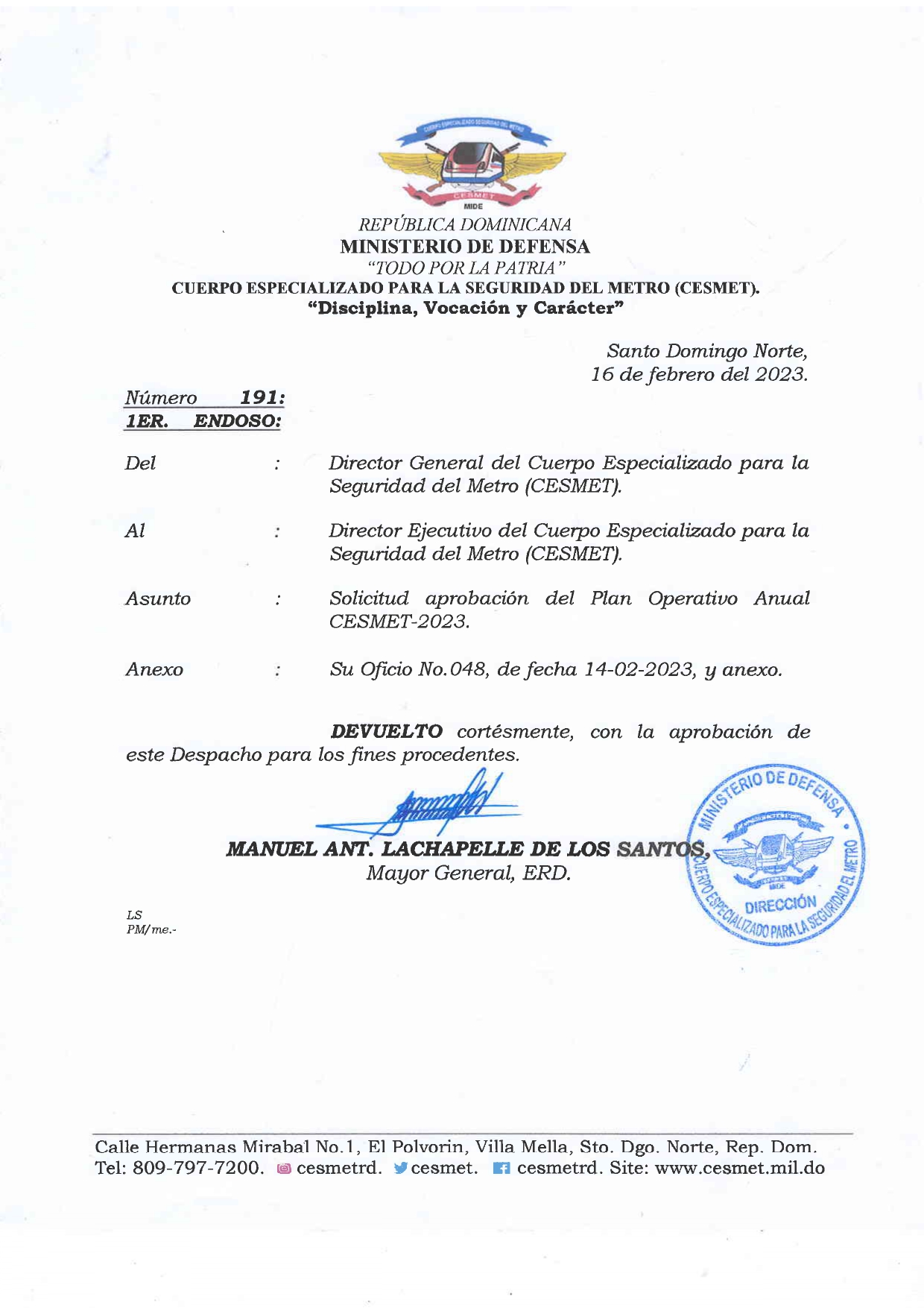 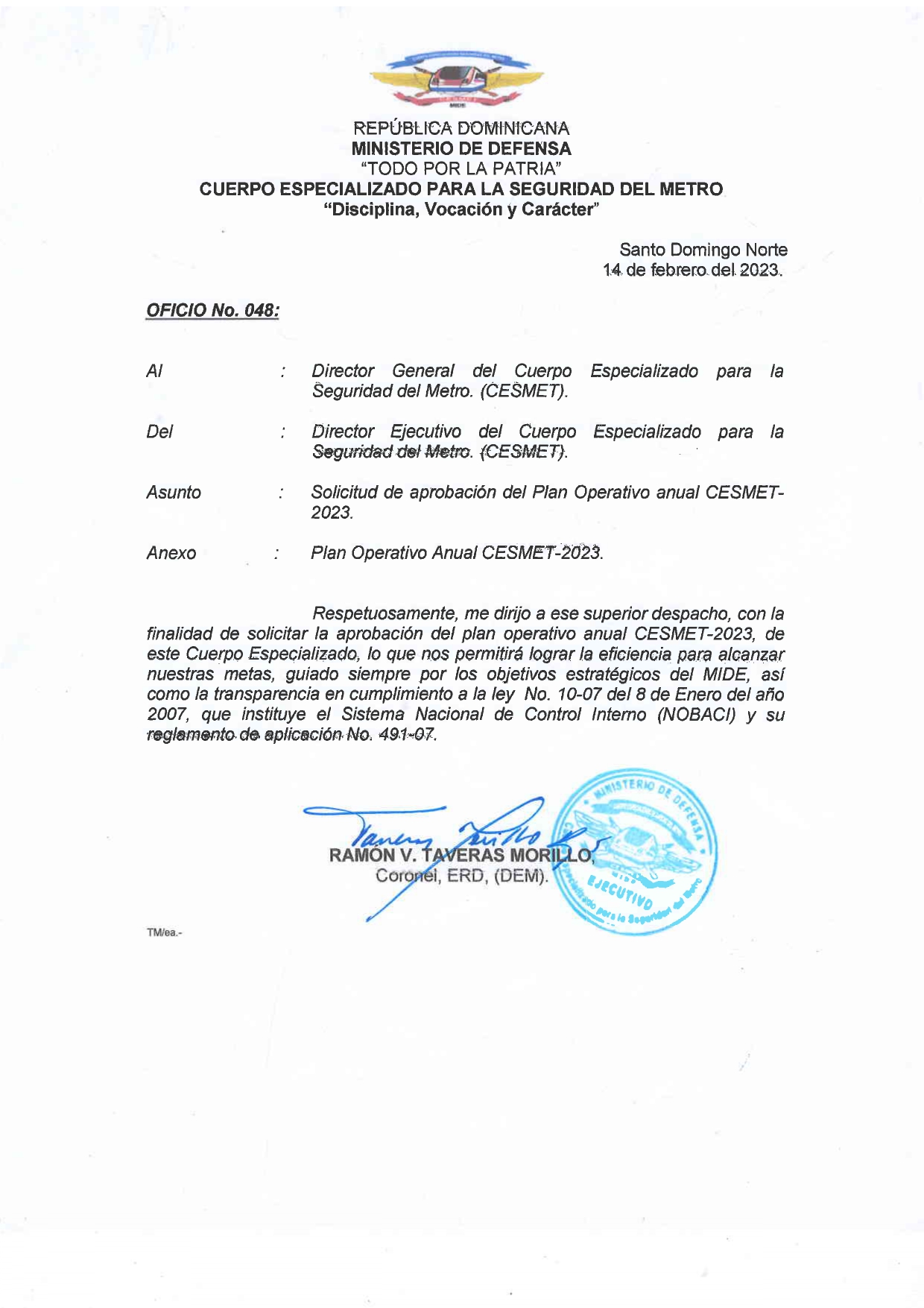 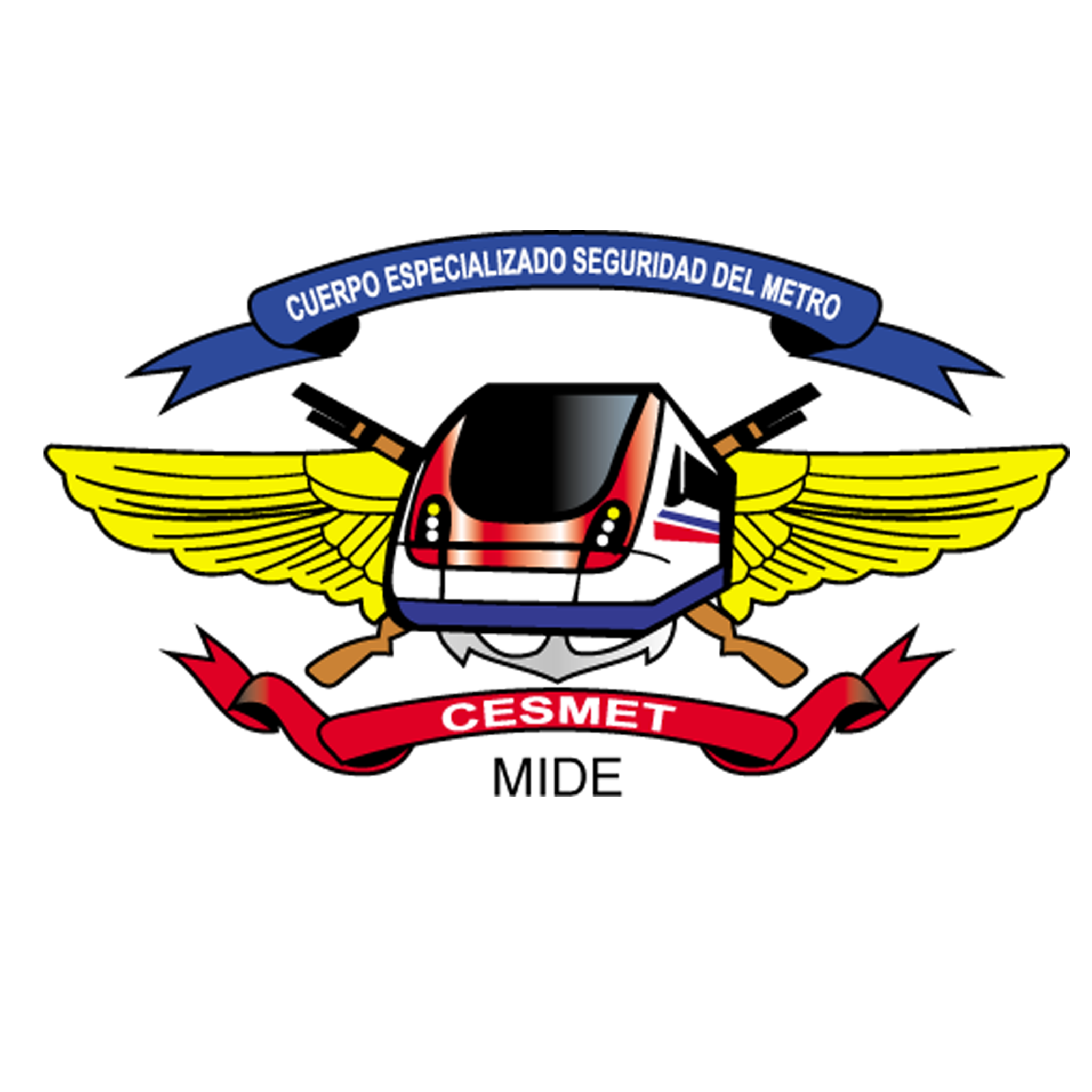 PLAN OPERATIVO ANUAL CESMET 2023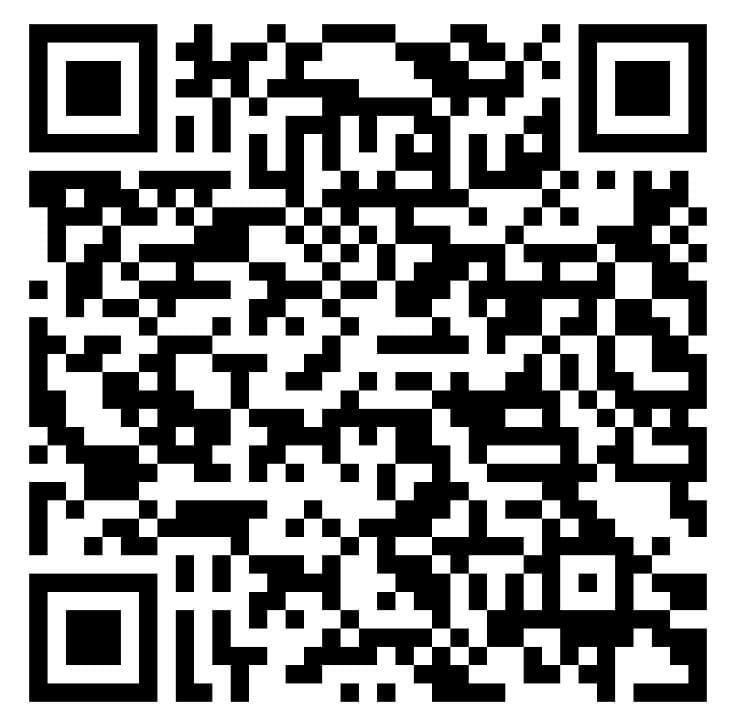 PROLOGO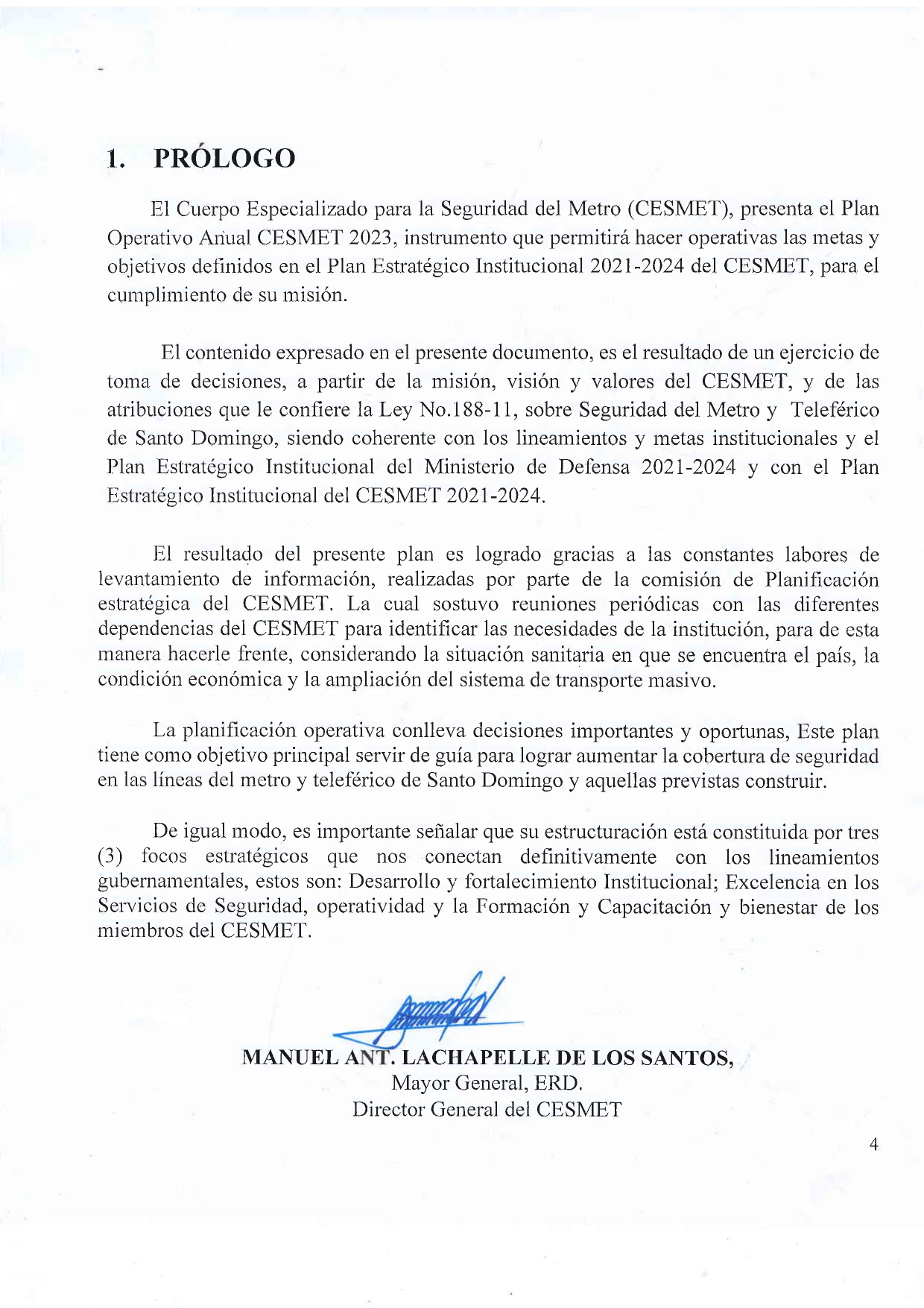 INTRODUCCIÓNEl siguiente documento, constituye el Plan Operativo Anual del Cuerpo Especializado en seguridad del Metro, CESMET, correspondiente al año 2023, es una herramienta de planificación y gestión institucional, que refleja los proyectos y actividades que las distintas áreas organizacionales se proponen llevar a cabo durante el año 2023, alineadas a las prioridades planteadas en del Plan Estratégico Institucional CESMET 2021-2024, y las directrices emanadas de la alta dirección las cuales se derivan del Plan Estratégico Institucional MIDE 2021-2024 y en la Ley 1-12, Estrategia Nacional de Desarrollo 2030. Este plan responde a las necesidades identificadas en el análisis estratégico realizado en el período noviembre-diciembre 2022, se tomó como referencia el análisis realizado en la elaboración del perfil FODA. El Plan consta de tres (3) objetivos específicos que contribuyen, en mayor  o menor medida, al logro de un (1) objetivo estratégico del PEI MIDE 2021-2024, 1.OE3-R15 “Incrementadas las capacidades del Cuerpo Especializado para la Seguridad del Metro de Santo Domingo”, en general, se trata de operaciones que involucran a diversas áreas de la institución, demandando un  alto grado de coordinación interna.Teniendo como uno de los principales productos, la finalización del Centro de Monitoreo y vigilancia del CESMET, ingreso de la 11va. promoción de agentes de Seguridad del CESMET.OBJETIVOSObjetivos estratégicos:Objetivos específicos:ResultadosPara contribuir al logro de los objetivos, se optó por una formulación que es basada a resultados, contando con diez (10) de ellos de los cuales se derivan treinta y siete (43) productos, los cuales trece están vinculados directamente con la la matriz de productos del PEI CESMET 2021-2024, que en su mayoría se desprenden del PEI MIDE 2021-2024.Para una correcta implementación de este plan, cada producto cuenta con una serie de actividades que están interrelacionadas para alcanzar los logros por etapas, sumando estos ciento diecinueve (132) actividades, las cuales cada una tienen responsables para su implementación.SITUACIÓN ACTUALPerfil y elaboración de la Matriz FODALa Planificación Estratégica busca establecer las acciones a desarrollar para llegar a una imagen futura (también llamada imagen objetivo o visión), de una institución, un sector o un país, partiendo de un diagnóstico de capacidades institucionales, el cual, a su vez refleja las brechas institucionales, es decir, el conjunto de obstáculos o insuficiencias, tanto en capacidades como en recursos, desde el punto de vista de la dimensión interna y externa a superar, para llegar a esa imagen futura deseada.Para la elaboración del POA, se tomó como referencia el análisis realizado en la elaboración del perfil FODA, de la actualización del PEI CESMET 2021-2024, donde a través de temas relacionados a variables internas y externas, se estudiaron los servicios prestados por el CESMET, la estructura organizativa, dotación de personal y ejemplares caninos, competencias del capital humano, seguridad social y ambiente laboral, infraestructura físicas y tecnológicas, así como la identificación de los grupos de interés, identificando los principales desafíos de la institución.Principales servicios del CESMETSeguridad constante del sistema ferroviario.Operativos con la Unidad Canina.Operativos preventivos de Perfil sospechosos.Operativos preventivos de la Unidad Especial de Reacción TácticaCharlas sobre el correcto uso y seguridad de los sistemas de transporte masivo.Entrenamiento y Capacitación de los miembros del CESMET.Reclutamiento de personal.Estructura organizativa, dotación de personalEl CESMET, es una dependencia del Ministerio de Defensa y tiene una estructura organizacional de 3 niveles jerárquicos según se detalla: Directivo, apoyo, sustantivo.Competencias del capital humanoSe evidenció que el personal que conforma la estructura organizativa de la institución, se desempeña de manera eficaz, sin embargo, se precisa la importancia de seguir detectando brechas de capacitación, las cuales son identificadas en las diferentes reuniones que realiza la alta dirección, las retroalimentaciones de los usuarios de los servicios mediante encuestas de clima laboral y las evaluaciones de desempeño, estas actividades son supervisadas a través de procesos que están dentro del alcance del sistema de gestión de la calidad. Las capacitaciones necesarias detectadas son programadas y ejecutadas conforme a actividades que están definidas en los procesos de la Dirección de Recursos Humanos; y la escuela de Seguridad del CESMET, a fin de comprometer las ejecuciones de los programas de capacitación, estos están siendo incorporados en este plan como líneas de acción, así como también en el plan de capacitación del CESMET 2023 derivados de la evaluación de desempeño.Por otra parte cabe destacar el incremento previsto de las instalaciones del Metro y Teleférico de Santo Domingo, el cual necesitará un mayor personal para proveer servicio de seguridad en todas las nuevas áreas, por lo que se tiene pendiente el ingreso de nuevos agentes de seguridad para cubrir esas nuevas plazas.Seguridad social y ambiente laboralEl CESMET, al ser una institución estatal dependiente del Ministerio de Defensa, sus miembros cuentan con planes de pensiones y salud, de igual manera, la institución cuenta con un cuerpo médico que ofrece de manera gratuita los servicios de: Psicología y evaluaciones médicas, de igual manera, se desarrollan programas de prevención, charlas de concientización sobre enfermedades, los cuales están siendo incorporados como líneas de acción en este plan. Por otra parte del área de odontología, del mismo modo la incorporación a miembros de la clase civil que no estaban incluidos en la misma.Centro de monitoreo y vigilancia	El Centro de monitoreo y vigilancia del CESMET, es uno de los productos que fue iniciado en el 2021 donde se concluyó la fase de construcción del edificio que va alojar el centro de vigilancia, así como también su salón de reuniones.	Quedando pendiente para este año ampliar la capacidad de almacenamiento de las cámaras de seguridad, así como también ampliar la cobertura de las mismas.	Lo que nos permitirá ampliar la capacidad de almacenar mayor tiempo los videos grabados por los sistemas de video vigilancia.Construcción o remodelación de infraestructurasDentro de las prioridades de la administración se encuentra la correcta adecuación de las áreas que alojan a los miembros del CESMET, por lo que se verán mejoradas aquellas instalaciones que merecen ser remodeladas, dentro de las que caben: el edificio administrativo, cocina y comedor de alistados, ampliación de la unidad canina y la reubicación del cuerpo médico y la habilitación de un área de odontología. Readecuación y actualización de infraestructura y tecnológicasPor parte del compromiso del CESMET de dar respuesta oportuna a los requerimientos tecnológicos y al crecimiento de la institución, se continuará con la mejora de la infraestructura tecnológica, con la intención de modernizar aún más la institución así como también la automatización de procesos y la incorporación de un Aula Virtual para la escuela de seguridad del CESMET, la implementación del Sistema Integral de Monitoreo de Planificación del CESMET. Del mismo modo serán implementadas las firmas digitales según requiere la OGTIC para modernizar y facilitar los procesos de automatización y la reducción del uso del papel.DESAFÍOS ESTRATÉGICOSTomando en consideración los resultados del perfil FODA y las orientaciones metodológicas del mismo, relativas al cruce de sus variables, para la ejecución del POA, se seleccionaron los desafíos estratégicos que fueron identificados en la actualización del PEI:Contribuir con el bienestar del soldado, a través de programas de incentivos y capacitaciones que beneficien el régimen de salud de los solados y sus familiares;Continuar con la incorporación de ejemplares caninos, con el propósito de fortalecer la operatividad institucional, manteniendo en constante entrenamiento al binomio;Mantener actualizados los programas de capacitación y entrenamiento del CESMET, así como también la creación de nuevos reglamentos que fortalezcan el desarrollo institucional;Incorporar nuevos agentes al CESMET, con la finalidad de asegurar la cobertura de los puestos de servicio identificados;Mejorar la percepción de la imagen del CESMET, hacia los ciudadanos, así como también incentivar el apoyo interagencial e internacional con otras institucionesAumentar la calidad en los servicios que ofrece el CESMET, realizando mejoras continuas a favor de los clientes internos y externos; Cumplir con los requerimientos normativosBASE LEGALConstitución Dominicana, proclamada el 13/06/2015.Ley Nº. 147-02, de fecha 22/09/2002, sobre Gestión de Riesgos.Ley Nº. 1-12, de fecha 25/01/2012, que establece La Estrategia Nacional de Desarrollo 2030.Ley Orgánica de las Fuerzas Armadas, Nº. 139-13, del 13/09/2013.Ley Nº. 140-13, de fecha 25/09/2013, que crea el Sistema Nacional de Atención a Emergencias y Seguridad 9-1-1.Decreto Nº. 932-03, de fecha 13/09/2003, que establece el Reglamento de Aplicación de la Ley No. 147-02.Decreto Nº. 477-05, de fecha 11/09/2005, que crea la Oficina para el Reordenamiento del Transporte (OPRET).Decreto Nº. 522-06, de fecha 17/10/2006, que establece el Reglamento de Seguridad y Salud en el Trabajo.Decreto Nº. 316-07, de fecha 03/07/2007, que crea el Cuerpo Especializado para la Seguridad del Metro (CESMET).Decreto Nº. 874-09, de fecha 24/11/2009, que establece el Reglamento de Aplicación de la Ley Nº. 147-02 (que deroga los capítulos 1 al 5 del documento anterior).Decreto Nº. 316-19 Utilidad pública terrenos teleféricos.ALCANCEEste Plan Operativo Anual (POA) 2023, fue estructurado para alcanzar los productos, de cada objetivo específico en un periodo no mayor a un año. Realizando revisiones trimestrales de los avances alcanzados, con los responsables de cada producto planteado.MARCO ESTRATÉGICOEl pensamiento estratégico del Cuerpo Especializado para la seguridad del metro, se plasma y se expresa a través de su misión, visión y valores, estas aspiraciones estratégicas moldean la identidad de la institución, es decir, aquello que de algún modo debe permanecer como referencia inalterable a lo largo de la actividad de la misma.FILOSOFÍA INSTITUCIONALMisiónEstablecer un dispositivo de seguridad y control permanente en todo el espectro de las operaciones del sistema de transporte del metro y del sistema ferroviario nacional, a fin de proveer el más alto nivel de seguridad, garantizando el buen funcionamiento de este medio de transporte masivo de la República Dominicana.VisiónEstructurar un cuerpo especializado, entrenado, equipado y tecnificado que garantice la seguridad de los usuarios, la infraestructura y los empleados del sistema de transporte del metro y del sistema ferroviario nacional, con la capacidad de prevenir y de contrarrestar cualquier amenaza mediante una eficaz coordinación de las operaciones conjuntas e interagenciales.ValoresDisciplinaLealtadHonorDeberRespetoHonestidadIntegridadResponsabilidadPLANEAMIENTO ESTRATÉGICOAlcanceEl Plan Operativo Anual CESMET 2023, tiene un alcance de ejecución de unaño, cubriendo el período enero – diciembre de 2023.Conforme a los lineamientos del Plan Estratégico Institucional CESMET 2021- 2024, se formuló la elaboración del POA CESMET 2023, dichos lineamientos están enmarcados en un solo eje estratégico:“Asegurar la cobertura de vigilancia y protección en toda la infraestructura, equipos, estaciones y usuarios del Metro de Santo Domingo y el Metro Cable para garantizar su seguridad”Resumen de productos del Plan Operativo Anual CESMET 2022Porcentaje de productos por objetivos estratégicosEstrategias DerivadasEl Ministerio de Defensa en su Plan Estratégico Institucional 2020-2021, ha formulado un conjunto de líneas de acción que son transversales para todas sus dependencias, ya que tienen un grado importante de incidencia en sus ejecutorias, por tal razón deben ser incorporadas en los Planes Estratégicos Institucionales y ejecutadas en los Planes Operativos Anuales.En este mismo orden, el Plan Estratégico Institucional del MIDE, han establecido 3 productos que son vinculante al CESMET, Los cuales los podemos encontrar en el Eje Estratégico 1 “Fortalecimiento Institucional de la Defensa Nacional” y en su objetivo Estratégico 1.OE3 “Eficientizar el accionar de los Cuerpos de Defensa y Especializados” y su Resultado Estratégico 1.OE3-R15 “Incrementadas las capacidades del Cuerpo Especializado para la Seguridad del Metro de Santo Domingo (CESMET)”. Donde se encuentran los Productos terminales vinculados al CESMET: PT-27 realización de charlas sobre el correcto uso y seguridad de los sistemas de transporte masivo.PT-28 realización de operativos de la Unidad Canina.PT-29 Operativos preventivos de la unidad Especial de Reacción Táctica.Del mismo modo en los resultados estratégicos 5.OE4-R62 “Fortalecidos los programas de los sistemas educativos de las fuerzas armadas conforme al cumplimiento de las áreas misionales” encontramos “El aula Virtual Habilitada”. y de estas líneas las hemos denominadas como estrategias derivadas, las cuales están detalladas en el PEI CESMET 2021-2024.GESTIÓN DE RIESGOSIdentificación del RiesgoGracias a lo cambiante que es nuestro mundo globalizado, el cual nos exige y aún más en estos tiempos de pandemia, más el crecimiento constante del sistema de transporte masivo hace necesario que se tenga cuente con una correcta administración y valoración de los riesgos, resaltando aquellos que puedan impactar en la operatividad del Metro y Teleférico de Santo Domingo y sobre todo a la misión principal del CESMET. Por lo que es de vital importancia la correcta y constante identificación de riesgos a los objetivos institucionales.La identificación de riesgos, debe de realizarse tal cual lo plantea en Nuestro Plan de Valoración y Administración de Riesgos (VAR) siguiendo los lineamientos planteados por la Procuraduría General de la República para estos fines. Utilizando las herramientas ya elaboradas para la identificación de las mismas.Luego de elaborados los productos programados para cada dependencia del CESMET, estos debieron realizar la identificación y las posibles acciones de mitigación de los mismos. Las cuales se deberán realizar dos veces al año.Valoración de RiesgosLa valoración del riesgo, se determina en función de la magnitud en la que se puede manifestar la consecuencia que genera el riesgo. El resultado de la combinación de los factores probabilidad de ocurrencia y el nivel de impacto, determina el nivel de severidad del riesgo, la cual, en nuestro caso, puede ser extrema, alta, media o baja.Los factores para determinar el nivel de severidad asociados a un riesgo, se describen en los renglones de valoración de probabilidad e impacto, contenidos en la Matriz de Gestión de Riesgos y Tratamientos. Cabe destacar que para la realización de la valoración de los riesgos de cada producto del POA del CESMET 2023, se programaron charlas para que cada responsable de las actividades, identifique de acuerdo al Plan de Valoración y Administración de riesgos, utilizando las matrices necesarias en cada caso. Dichas matrices deberán realizarse semestralmente para ver cambios en la identificación de los riesgos asociados a cada actividad.FORMULACIÓN, EJECUCIÓN Y SEGUIMIENTO DEL POA CEMET 2023Formulación del PlanEl ejercicio de planificación para el 2023, inició con la revisión del Plan Estratégico Institucional PEI 2021-2024, se evaluó el último FODA por la comisión de planificación estratégica, analizando temas relacionados a variables internas y externas que podrían afectar o favorecer los servicios prestados por el CESMET, identificando así los principales desafíos que presenta la institución.De este análisis, surgieron los “Lineamientos Estratégicos”, los cuales definen claramente los grandes retos institucionales a ser completados durante el año. En resumen, todas las propuestas de planes deberán articularse al menos a un lineamiento estratégico, de forma tal que, si una iniciativa no se articula, se deberá redefinir, ya que no aportará a la estrategia institucional.El POA del CESMET 2023, fue elaborado con la participación de la comisión de estrategia del CESMET, creada para estos fines y el consenso de todas las áreas sustantivas de la institución y estuvo comprendida en varias fases, siendo la primera de ellas, la relacionada con el levantamiento de informaciones necesarias para su elaboración, las cuales estuvieron enmarcadas en las siguientes actividades:Reuniones técnicas con la comisión estratégica para la elaboración del POA de la institución para las acciones tendentes a la organización de los trabajos de formulación del plan, donde se definió la metodología de trabajo.Evaluación de los productos que no fueron alcanzados en el POA 2022, para ver si pueden ser productos de arrastre para el POA 2023.Preparación del calendario de trabajo y coordinación de apoyo logístico.Seguimiento de las matrices de los productosLa segunda fase estuvo comprendida en la organización y desarrollo de talleres para el llenado de la matriz de productos, con la participación de los diferentes directores, subdirectores, mandos medios, dueños de procesos dentro del alcance del sistema de gestión de la calidad y asistentes administrativos, donde se desarrollaron las siguientes actividades:Por último se realizó una socialización de la “Propuesta del POA 2023” con la finalidad de socializar todos los productos y actividades con sus responsables para que estén al tanto y expresen cualquier observación pertinente.Se analizaron los diferentes productos del POA 2022, que quedaron pendientes de ejecutar.Se analizaron los diferentes objetivos que se desarrollarán en el POA 2023, en este sentido se aclaró que las propuestas de productos deben estar articuladas al menos a un objetivo específico, de forma tal, que aporte a la estrategia institucional.Se establecieron los insumos requeridos en el llenado de la matriz de productos: propuesta de productos y principales actividades a ejecutar, porcentaje de valoración de cada actividad, meta a lograr por cada producto, indicador de resultado, medios de verificación, área responsable, áreas involucradas, recursos económicos, fecha de resultado, identificación de riesgos y acción de mitigación.Posteriormente se ejecutó en una reducida comisión designada y dirigida por la Dirección General, dicha comisión evaluó la factibilidad de ejecución de cada producto según presupuesto del año 2023, priorizando aquellos que están vinculados directamente a la planificación estratégica del Ministerio de Defensa, la planificación institucional, los productos con mayor impacto en las operaciones del CESMET y el Sistema de Monitoreo y Medición de la Gestión Pública.La última fase, consistió en la elaboración, aprobación y divulgación del Plan Operativo Anual CESMET 2023, donde el Departamento de Planificación y Desarrollo, elaboró el borrador del plan, la Dirección General lo aprobó y la Oficina de Libre Acceso a la Información, procederá a su posterior publicación.Ejecución y Seguimiento del Plan EjecuciónPara la ejecución del Plan Operativo Anual CESMET 2023, se desarrollaron los productos basados en los resultados estratégicos del PEI CESMET 2021-2024 que lo integran, donde cada responsable e involucrado de implementación, deberá orientar sus acciones para el logro de las metas establecidas según tiempo establecido en la matriz de ejecución.El personal de las dependencias que no sean responsables de la ejecución de productos, pero que intervienen de manera transversal, tienen el compromiso y obligación de colaborar en el logro de estos. Identificando aquellos que deban aprobar, consultar o informar sobre los productos.Para la eficaz implementación de este plan, se desarrollarán actividades coordinadas de manera lógica, las cuales estarán enfocadas en lograr el resultado esperado por cada producto, debiendo cuando sea necesario, implementar los planes de acción fruto de la mitigación de los riesgos identificados.SeguimientoUna de las actividades más importantes del proceso de planificación es determinar y ejecutar la metodología de seguimiento y evaluación. Esta actividad se desarrolla a lo largo del período establecido (enero-diciembre 2023) emitiendo informes de manera trimestral, con el propósito de evaluar el resultado de la ejecución de los productos establecidos.Dichos seguimiento será realizado este año donde se utilizará  por primera vez a través del Sistema Integral de Planificación Estratégica, donde cada área podrá reportar su avance y cumplimiento por medio de la nueva plataforma e informar los motivos que le impiden alcanzarlos.ResponsabilidadesEl Departamento de Planificación y Desarrollo (DPyD), es el responsable de monitorear la ejecución de los productos aprobados en cada ejercicio de la planificación anual (ejecución de productos según trimestre). Luego de concluir la evaluación de cada trimestre, elaborará un informe general de avance y cumplimiento para la Dirección General del CESMET.Los directores y encargados de áreas, son responsables de:Cumplir con la ejecución de las actividades en las que estos son responsables, las cuales están definidas en la Matriz de Productos y según los establece la matriz de ejecución.Gestionar la ejecución de las actividades que son propias de sus productos (responsable), y del mismo modo apoyar en las demás que se encuentren involucradas según lo establece la matriz RACI.Evaluar constantemente la probabilidad de cumplimiento de metas, con el objetivo de que oportunamente soliciten prórrogas a las fechas propuestas para el cumplimiento.Mantener registros de las actividades ejecutadas dejando constancia de los mismos según lo requiera los medios de verificación planteadosReportar de manera oportuna cualquier inconveniente que surja que vaya a impedir el logro de los objetivos planteados.Colaborar con el personal del Departamento de Planificación y Desarrollo, en el monitoreo y evaluación de la ejecución del presente plan.Es responsabilidad de la Dirección General del CESMET, aprobar el Plan Operativo Anual POA 2020, así como, evaluar la factibilidad de las posibles prórrogas solicitadas por los directores y encargados de áreas.Matriz de productos del POAObjetivo Específico de la END: 1.4.1 Garantizar la defensa de los intereses nacionales en los espacios terrestre, marítimo y aéreo.Objetivo de Desarrollo Sostenible directamente alineado: 16: Paz, Justicia e instituciones Sólidas.Eje Estratégico PEI: Fortalecimiento Institucional de la Defensa NacionalObjetivo Estratégico PEI MIDE: 1.OE3. Eficientizar el accionar de los Cuerpos de Defensa y Especializados.Resultados Estratégicos MIDE 1.OE3-R15 Incrementadas las capacidades del Cuerpo Especializado para la Seguridad del Metro de Santo Domingo (CESMET)Asegurar la cobertura de vigilancia y protección en toda la infraestructura, equipos, estaciones y usuarios del Metro de Santo Domingo y el Metro CableEje Estratégico PEI CESMET: para garantizar su seguridad, contando con un personal capacitado y especializadoEjecución del POA 2023MATRIZ DE PRESUPUESTO PLAN OPERATIVO ANUAL
(POA) 2023.DEFINICIONES Y ACRÓNIMOSDefinicionesÁreas Responsables: son aquellas que intervienen directamente en el proceso de la entrega de los bienes y servicios e influyen en el grado de obtención del logro esperado.Análisis FODA: herramienta de estudio que permite detectar las fortalezas, oportunidades, debilidades y amenazas, en el ambiente interno o en el entorno de la institución.Calidad: Es el conjunto de características de un producto, proceso o servicio que confiere su aptitud para satisfacer las necesidades del usuario o cliente.Estrategia: es un conjunto de acciones planificadas sistemáticamente en el tiempo que se llevan a cabo para lograr un determinado fin o misión.Estrategia Nacional de Desarrollo: documento que corresponde al nivel de planificación global, tiene su foco en resultados e impactos a largo plazo. Instrumento de planificación que define la imagen-objetivo del país, a largo plazo, y los principales compromisos que asumen los poderes del Estado y los actores políticos, económicos y sociales de la nación tomando en cuenta su viabilidad social, económica y política. Para ello se identifican los problemas prioritarios que deben ser resueltos, las líneas centrales de acción necesarias para su resolución y la secuencia en su instrumentación.Grupos de interés: son todos aquellos que intervienen directa e indirectamente en el proceso de la entrega de los bienes y servicios e influyen en el grado de obtención del logro esperado por la política pública.Impacto: se denomina impacto a los efectos que los resultados ejercen sobre otras variables. La producción institucional tiene sobre ellas un efecto indirecto a través de los resultados.Indicador: un indicador establece una relación entre dos o más variables, donde normalmente una está referida al proyecto o programa y otra sirve como referencia para comparar el desempeño del programa. Indicador de Gestión o de Complimiento: son medidas utilizadas para determinar el éxito de un proyecto u organización. Estos suelen estar ligados con resultados cuantificables.Línea de Base: corresponde a la situación en que se encuentra la población objetivo al inicio del programa o proyecto. También se puede decir que corresponde al resultado de la aplicación de la fórmula del indicador con los valores del momento de inicio del programa o proyecto.Lineamiento Estratégico: se refiere a la realización de las cosas con base en datos duros (investigación cualitativa, cuantitativa y de gabinete) y con una planeación de negocio y un programa de mercado estructurado, a corto, mediano y a largo plazo.Producción Institucional: es la producción de bienes y servicios que justifica la existencia de las instituciones.Medida de Política: se entiende por medida de política aquella decisión o norma, producida por la autoridad competente, que propone modificar u orientar los comportamientos de los actores en un área de política y que, por ello, complementan o condicionan la producción institucional.Mejora Continua: actividad recurrente para aumentar la capacidad, a fin de cumplir los requisitos exigidos.Meta: constituyen la expresión concreta y cuantificable de los logros que se planea alcanzar en un determinado periodo de tiempo con relación a los objetivos previamente definidos. Para definir una meta, primero debo saber la situación actual o línea base.Norma: Es un conjunto de reglas o pautas a las que se ajustan las conductas o normas sociales que constituyen un orden de valores orientativos que sirve para regular y definir el desarrollo de comportamientos comunes, a los que otorga cierto grado de legitimidad y consentimiento.Objetivos Específicos: representa los pasos que se han de realizar para alcanzar el objetivo estratégico. Deben ser formulados en términos operativos, incluyendo las variables o indicadores que se desean medir.Objetivos Estratégicos: son aquellos propósitos que la organización espera alcanzar al final de un periodo determinado de tiempo, cuyo logro resulta imprescindible para convertir en realidad la misión de la organización. Estos establecen un marco de referencia colaborativo para todos los involucrados en el proceso de formulación y ejecución del plan estratégico, de tal manera que cada una de las personas trabaja en la misma dirección que la organización en su conjunto.Para que los objetivos en una organización puedan ser considerados estratégicos, deben ser coherentes y estar alineados con los valores, la misión y la visión de la organización, asimismo, deben hacer referencia al futuro, medio y largo plazo de la organización.Plan Estratégico Institucional: es un documento que trabaja sobre toda la cadena, en un horizonte de mediano plazo, exclusivamente en ámbito institucional.Plan Nacional Plurianual del Sector Público: documento que corresponde al nivel de planificación global, tiene su foco puesto en resultados e impactos de mediano plazo, así como en el perfil de producción del sector público y sus principales operaciones.Planeación Estratégica: Es la elaboración, desarrollo y puesta en marcha de distintos planes operativos por parte de las empresas u organizaciones, con la intención de alcanzar objetivos y metas planteadas. Estos planes pueden ser a corto, mediano o largo plazo.Se considera también, como el instrumento técnico usado como guía de superación de problemas, a partir del cual se establecen objetivos a largo plazo y se identifican metas cuantitativas, de igual forma, en él se implementan estrategias para alcanzar dichos objetivos, determinando los recursos necesarios para llevar a cabo las acciones.Porcentaje: Es una razón entre dos variables con una misma unidad de medida. Por esta razón es una buena fórmula para medir cobertura o focalización de un programa.Programa de Seguridad: es un documento que contiene medidas adoptadas para proteger a la aviación civil internacional contra los actos de interferencia ilícita.Producto: es el resultado de un proceso (serie de actividades relacionadas entre sí).Promedio: también llamado media aritmética de un conjunto finito de números, es igual a la suma de todos sus valores dividida entre el número de sumandos.Resultado: es el estado en el que se desea encontrar una variable como consecuencia, entre otras cosas, de los productos que la institución entrega y de las medidas de política que los acompañan.Unidad de Medida: es un patrón de referencia que se utiliza para medir volúmenes.AcrónimosARD: Armada de la República Dominicana.CESMET: Cuerpo Especializado para la Seguridad del Metro.END: Estrategia Nacional de Desarrollo.FARD: Fuerza Aérea de la República Dominicana.K-9: Unidad Canina.MAP: Ministerio de Administración Pública.MEPyD: Ministerio de Economía, Planificación y Desarrollo.MIDE: Ministerio de Defensa.MSD: Metro de Santo Domingo.NOBACI: Normas Básicas de Control Interno.NORTIC: Normas sobre Tecnologías de la Información y ComunicaciónOAI: Oficina de Acceso a la InformaciónPEI: Plan Estratégico Institucional.PI: Producto IntermedioPF: Producto FinalPNPSP: Plan Nacional Plurianual del Sector Público.POA: Plan Operativo Anual.UERT: Unidad Especial de Reacción Táctica.SNPIP: Sistema Nacional de Planificación e Inversión Pública.TOE: Tabla de Organización y Equipos.TSD: Teleférico de Santo Domingo.Fortalecer la Seguridad en el Metro y Teleférico de Santo Domingo y la capacidad de respuestas de los miembros del CESMET.NoObjetivo específico1Mejorar el bienestar y las capacidades de los miembros del CESMET, así como también su salud y sus familiares2Incrementar la Operatividad de los miembros del CESMET, proveyendo para los requerimientos y aptitudes para la realización de sus funciones3Mejorar el desempeño de la Institución, para alcanzar los objetivos institucionales, así como también la imagen institucionalNo.Resultado EsperadoNo.ProductoTipoTipologíaVinculaciónObjetivo Estratégico No.1 Mejorar el bienestar y las capacidades de los miembros del CESMET, así como también su salud y sus familiaresObjetivo Estratégico No.1 Mejorar el bienestar y las capacidades de los miembros del CESMET, así como también su salud y sus familiaresObjetivo Estratégico No.1 Mejorar el bienestar y las capacidades de los miembros del CESMET, así como también su salud y sus familiaresObjetivo Estratégico No.1 Mejorar el bienestar y las capacidades de los miembros del CESMET, así como también su salud y sus familiaresObjetivo Estratégico No.1 Mejorar el bienestar y las capacidades de los miembros del CESMET, así como también su salud y sus familiaresObjetivo Estratégico No.1 Mejorar el bienestar y las capacidades de los miembros del CESMET, así como también su salud y sus familiaresObjetivo Estratégico No.1 Mejorar el bienestar y las capacidades de los miembros del CESMET, así como también su salud y sus familiaresOE1-1Mejorado el bienestar de los miembros del CESMETOE1-1-1Realización de reconocimientos a través del programa Soldado del Mes, al personal del CESMETPIPI-RutinaPEI CESMETOE1-1Mejorado el bienestar de los miembros del CESMETOE1-1-2Realización de Charlas orientadas mejorar la calidad de vida de los miembrosPIPI-RutinaPEI CESMETOE1-2Habilitada el aula virtual de la Escuela de Seguridad del CESMETOE1-2-1Habilitación de cursos onlinePIPI-RutinaPEI CESMETOE1-2Habilitada el aula virtual de la Escuela de Seguridad del CESMETOE1-2-2Capacitación de estudiantes en el aula virtual en diferentes áreas de seguridadPIPI-RutinaPEI CESMETObjetivo Estratégico No.2 Incrementar la Operatividad de los miembros del CESMET, proveyendo para los requerimientos y aptitudes para la realización de sus funcionesObjetivo Estratégico No.2 Incrementar la Operatividad de los miembros del CESMET, proveyendo para los requerimientos y aptitudes para la realización de sus funcionesObjetivo Estratégico No.2 Incrementar la Operatividad de los miembros del CESMET, proveyendo para los requerimientos y aptitudes para la realización de sus funcionesObjetivo Estratégico No.2 Incrementar la Operatividad de los miembros del CESMET, proveyendo para los requerimientos y aptitudes para la realización de sus funcionesObjetivo Estratégico No.2 Incrementar la Operatividad de los miembros del CESMET, proveyendo para los requerimientos y aptitudes para la realización de sus funcionesObjetivo Estratégico No.2 Incrementar la Operatividad de los miembros del CESMET, proveyendo para los requerimientos y aptitudes para la realización de sus funcionesObjetivo Estratégico No.2 Incrementar la Operatividad de los miembros del CESMET, proveyendo para los requerimientos y aptitudes para la realización de sus funcionesOE2-1Aumentada el nivel de Listeza Operacional de los miembros del CESMETOE2-1-1Realización operativos de la Unidad CaninaPTPT-SeguridadPEI CESMETOE2-1Aumentada el nivel de Listeza Operacional de los miembros del CESMETOE2-1-2Operativos preventivos de la Unidad Especial de Reacción TácticaPTPT-SeguridadPEI CESMETOE2-1Aumentada el nivel de Listeza Operacional de los miembros del CESMETOE2-1-3Realización de cursos tácticosPIPI-RutinaPEI CESMETOE2-1Aumentada el nivel de Listeza Operacional de los miembros del CESMETOE2-1-4Realización de prácticas de rescate en alturaPIPI-RutinaPEI CESMETOE2-1Aumentada el nivel de Listeza Operacional de los miembros del CESMETOE2-1-5Realización de Curso de Rescate en las Alturas en Sistema de Cable AéreoPIPI-RutinaPEI CESMETOE2-1Aumentada el nivel de Listeza Operacional de los miembros del CESMETOE2-1-6Realización de prueba de aptitud físicaPIPI-RutinaPEI CESMETOE2-1Aumentada el nivel de Listeza Operacional de los miembros del CESMETOE2-1-7Graduación de la 12va. promoción del Curso Básico de Seguridad del CESMETPIPI-RutinaPEI CESMETOE2-1Aumentada el nivel de Listeza Operacional de los miembros del CESMETOE2-1-8Realización de simulacros de emergenciaPIPI-RutinaPEI CESMETOE2-1Aumentada el nivel de Listeza Operacional de los miembros del CESMETOE2-1-9Adquisición de Pistola TaserPIPI-RutinaPEI CESMETOE2-1Aumentada el nivel de Listeza Operacional de los miembros del CESMETOE2-1-10Adquisición de Campo de Tiro VirtualPIPI-RutinaPOAOE2-2Mejorada la Movilidad Operacional del CESMETOE2-2-1Adquisición de CamionetasPIPI-RutinaPEI CESMETOE2-2Mejorada la Movilidad Operacional del CESMETOE2-2-2Adquirir camionPIPI-RutinaPEI CESMETOE2-2Mejorada la Movilidad Operacional del CESMETOE2-2-3Adquisición de MotoresPIPI-RutinaPEI CESMETOE2-2Mejorada la Movilidad Operacional del CESMETOE2-2-4Ejecución de Plan anual de mantenimientoPIPI-RutinaPOAOE2-2Mejorada la Movilidad Operacional del CESMETOE2-2-5Adquisición de furgonetaPIPI-RutinaPEI CESMETOE2-3Mejorada el sistema de video vigilancia y comunicación internoOE2-3-1Incrementar la capacidad de almacenamiento del Centro de Monitoreo y Video VigilanciaPIPI-RutinaPOAOE2-3Mejorada el sistema de video vigilancia y comunicación internoOE2-3-2Adquisicion de radios Operativas.PIPI-RutinaPOAOE2-3Mejorada el sistema de video vigilancia y comunicación internoOE2-3-3Instalación de cámaras de seguridadPIPI-RutinaPOAOE2-4Adquirido los Materiales de suministro necesarios para asegurar la operatividad del CESMETOE2-4-1Compra de uniformes militares para el personal del CESMETPIPI-RutinaPEI CESMETOE2-4Adquirido los Materiales de suministro necesarios para asegurar la operatividad del CESMETOE2-4-2Adquisición de kits de materiales de oficinaPIPI-RutinaPEI CESMETOE2-4Adquirido los Materiales de suministro necesarios para asegurar la operatividad del CESMETOE2-4-3Adquisición de kits materiales de limpiezaPIPI-RutinaPEI CESMETOE2-4Adquirido los Materiales de suministro necesarios para asegurar la operatividad del CESMETOE2-4-4Adquisición de Materiales ferreterosPIPI-RutinaPEI CESMETOE2-5Adquirido los mobiliarios y equipos necesarios para desempeñar las funciones del CESMETOE2-5-1Adquisición de los mobiliarios y equipos necesariosPIPI-RutinaPEI CESMETObjetivo Estratégico No.3 Mejorar el desempeño de la Institución, para alcanzar los objetivos institucionales, así como también la imagen institucionalObjetivo Estratégico No.3 Mejorar el desempeño de la Institución, para alcanzar los objetivos institucionales, así como también la imagen institucionalObjetivo Estratégico No.3 Mejorar el desempeño de la Institución, para alcanzar los objetivos institucionales, así como también la imagen institucionalObjetivo Estratégico No.3 Mejorar el desempeño de la Institución, para alcanzar los objetivos institucionales, así como también la imagen institucionalObjetivo Estratégico No.3 Mejorar el desempeño de la Institución, para alcanzar los objetivos institucionales, así como también la imagen institucionalObjetivo Estratégico No.3 Mejorar el desempeño de la Institución, para alcanzar los objetivos institucionales, así como también la imagen institucionalObjetivo Estratégico No.3 Mejorar el desempeño de la Institución, para alcanzar los objetivos institucionales, así como también la imagen institucionalOE3-1Mejorada la imagen institucional del CESMETOE3-1-1Encuesta de percepción de los usuarios del CESMETPIPI-RutinaPOAOE3-1Mejorada la imagen institucional del CESMETOE3-1-2Ejecución del Plan de Protección Medioambiental 2023PIPI-RutinaPOAOE3-1Mejorada la imagen institucional del CESMETOE3-1-3Charlas sobre el correcto uso y Seguridad de los Sistemas de Transporte MasivoPTPT-RutinaPEI MIDEOE3-1Mejorada la imagen institucional del CESMETOE3-1-4Adquisición Impresos y rotulacionesPIPI-RutinaPOAOE3-1Mejorada la imagen institucional del CESMETOE3-1-5Realización desfile militarPIPI-RutinaPOAOE3-2Fortalecido Institucionalmente el CESMETOE3-2-1Actualizar los manualesPIPI-RutinaPOAOE3-2Fortalecido Institucionalmente el CESMETOE3-2-2Encuesta de clima laboralPIPI-RutinaPOAOE3-2Fortalecido Institucionalmente el CESMETOE3-2-3Sistema Integral de Monitoreo de Planificación del CESMETPIPI-RutinaPOAOE3-2Fortalecido Institucionalmente el CESMETOE3-2-4Implementar las Normas Básicas de Control Interno (NOBACI)PIPI-RutinaPOAOE3-2Fortalecido Institucionalmente el CESMETOE3-2-5Certificación NORTICPIPI-RutinaPOAOE3-2Fortalecido Institucionalmente el CESMETOE3-2-6Recertificación de NORTICPIPI-RutinaPOAOE3-2Fortalecido Institucionalmente el CESMETOE3-2-7Implementación de Firma DigitalPIPI-RutinaPOAOE3-2Fortalecido Institucionalmente el CESMETOE3-2-8Habilitación de buzones de quejas y sugerenciasPIPI-RutinaPOAOE3-3Mejorada las Infraestructuras de las instalaciones que alojan al CESMETOE3-3-1Proyecto de construcción del edificio para alojar las instalaciones del CESMETPIPI-RutinaPOAOE3-3Mejorada las Infraestructuras de las instalaciones que alojan al CESMETOE3-3-2Adecuación del gimnasio del CESMETPIPI-RutinaPOAOE3-3Mejorada las Infraestructuras de las instalaciones que alojan al CESMETOE3-3-4Remozamiento de cocina y comedor para alistadoPIPI-RutinaPOAOE3-3Mejorada las Infraestructuras de las instalaciones que alojan al CESMETOE3-3-5Reubicación del Cuerpo Médico y habilitación de unidad odontológicaPIPI-RutinaPOAOE3-3Mejorada las Infraestructuras de las instalaciones que alojan al CESMETOE3-3-6Ampliación de la Unidad CaninaPIPI-RutinaPOAOE3-3Mejorada las Infraestructuras de las instalaciones que alojan al CESMETOE3-3-7Reestructuración eléctrica de las instalaciones que alojan al CESMETPIPI-RutinaPOAObjetivos EspecíficoCantidad de productosPorcentajeMejorar el bienestar y las capacidades de los miembros del CESMET, así como también su salud y sus familiares48.7%Incrementar la Operatividad de los miembros del CESMET, proveyendo para los requerimientos y aptitudes para la realización de sus funciones2350%Mejorar el desempeño de la Institución, para alcanzar los objetivos institucionales, así como también la imagen institucional1941.3%No.Resultado EstratégicoNo.ProductoUnidad de medidaMetaActividadesInsumosPresupuestoFecha resultadoResponsab leIndicador verificable objetivamenteRiesgoAcciones de mitigaciónObjetivo Estratégico No.1 Mejorar el bienestar y las capacidades de los miembros del CESMET, así como también su salud y sus familiaresObjetivo Estratégico No.1 Mejorar el bienestar y las capacidades de los miembros del CESMET, así como también su salud y sus familiaresObjetivo Estratégico No.1 Mejorar el bienestar y las capacidades de los miembros del CESMET, así como también su salud y sus familiaresObjetivo Estratégico No.1 Mejorar el bienestar y las capacidades de los miembros del CESMET, así como también su salud y sus familiaresObjetivo Estratégico No.1 Mejorar el bienestar y las capacidades de los miembros del CESMET, así como también su salud y sus familiaresObjetivo Estratégico No.1 Mejorar el bienestar y las capacidades de los miembros del CESMET, así como también su salud y sus familiaresObjetivo Estratégico No.1 Mejorar el bienestar y las capacidades de los miembros del CESMET, así como también su salud y sus familiaresObjetivo Estratégico No.1 Mejorar el bienestar y las capacidades de los miembros del CESMET, así como también su salud y sus familiaresObjetivo Estratégico No.1 Mejorar el bienestar y las capacidades de los miembros del CESMET, así como también su salud y sus familiaresObjetivo Estratégico No.1 Mejorar el bienestar y las capacidades de los miembros del CESMET, así como también su salud y sus familiaresObjetivo Estratégico No.1 Mejorar el bienestar y las capacidades de los miembros del CESMET, así como también su salud y sus familiaresObjetivo Estratégico No.1 Mejorar el bienestar y las capacidades de los miembros del CESMET, así como también su salud y sus familiaresObjetivo Estratégico No.1 Mejorar el bienestar y las capacidades de los miembros del CESMET, así como también su salud y sus familiaresObjetivo Estratégico No.1 Mejorar el bienestar y las capacidades de los miembros del CESMET, así como también su salud y sus familiaresNo.Resultado EstratégicoNo.ProductoUnidad de medidaMetaActividadesInsumosPresupuestoFecha resultadoResponsab leIndicador verificable objetivamenteRiesgoAcciones de mitigaciónOE1-1Mejorado el bienestar de los miembros del CESMETOE1-1-1Realización de reconocimiento s a través del programa Soldado del Mes, al personal del CESMETCantidad de reconocimie ntos al personal del CESMET12Evaluar a loscandidatos de cada estaciónMaterial gastablede oficina, refrigerios40,000.00Ene-dicSubdirección de OperacioneCandidatos evaluadosQue no envíen el listado de los candidatos a tiempoVerificar que cadaencargado de estación envía en el tiempoOE1-1Mejorado el bienestar de los miembros del CESMETOE1-1-1Realización de reconocimiento s a través del programa Soldado del Mes, al personal del CESMETCantidad de reconocimie ntos al personal del CESMET12Seleccionar a los agentes destacadosMaterial gastable de oficina2,000.00Ene-dicSubdirecció n de Operacione sAgentes destacablesQue los candidatos, no se presenten a la evaluaciónQue los encargados se responsabilicen por la asistencias de los candidatosOE1-1Mejorado el bienestar de los miembros del CESMETOE1-1-1Realización de reconocimiento s a través del programa Soldado del Mes, al personal del CESMETCantidad de reconocimie ntos al personal del CESMET12Realizar ceremonia de premiaciónRefrigerios, utilización de mesas y sillas, montaje de evento300,000.00Ene-dicDirección GeneralCeremonias realizadasQue no se realicen las coordinaciones correspondientes para la realización de la ceremoniaProcurar con muchaanticipación, se realicen las coordinaciones de lugar, así como también brindar el debidosCeogouridminieanr tdoe maneraOE1-1Mejorado el bienestar de los miembros del CESMETOE1-1-1Realización de reconocimiento s a través del programa Soldado del Mes, al personal del CESMETCantidad de reconocimie ntos al personal del CESMET12Entrega de reconocimiento e incentivoPergaminos, incentivos1,200,000.00Ene-dicDirección GeneralReconocimientos entregadosInsuficiencia de recursos económicosoportuna la gestión de los recursos VeceorinfiócmaricosOE1-1Mejorado el bienestar de los miembros del CESMETOE1-1-2Realización deCharlas orientadas mejorar la calidad de vida de los miembrosCantidad charlas realizadas10Convocatoria delpersonalMaterial gastablede oficina5,000.00enero-diciembreEscuela deSeguridadConvocatoriasrealizadasErrores de redacción en lacomunicaciónminuciosamente el oficio antes de serOE1-1Mejorado el bienestar de los miembros del CESMETOE1-1-2Realización deCharlas orientadas mejorar la calidad de vida de los miembrosCantidad charlas realizadas10Realizar de charlasMaterial de apoyo, refrigerios120,000.00enero- diciembreEscuela de SeguridadCharlas realizadasInasistencia de áreas o dependencias convocadasSupervisar de que lacomunicación sea recibida en todas las áreas del CESMETOE1-2Habilitada el aula virtual de la Escuela de Seguridad del CESMETOE1-2-1Habilitación de cursos onlineCantidad de cursos online habilitados.2Evaluar de necesidades de los cursos online y el tipo de material a necesitarMaterial gastables de oficina y equipos tecnológicos20,000.00enero- marzoEscuela de SeguridadNecesidades de cursos evaluadasOmitir un detalle importante en el levantamiento de las necesidadesRealizar previo al levantamiento una lista de tareasOE1-2Habilitada el aula virtual de la Escuela de Seguridad del CESMETOE1-2-1Habilitación de cursos onlineCantidad de cursos online habilitados.2Diseñar pensum de los cursos que se van a impartirMaterial gastable de oficina, equipos computacionales2,000.00enero- marzoEscuela de SeguridadPensum diseñadosOmitir alguna asignatura considerada importanteCrear comisión para determinar la carga académica idónea para dicho pensumOE1-2Habilitada el aula virtual de la Escuela de Seguridad del CESMETOE1-2-1Habilitación de cursos onlineCantidad de cursos online habilitados.2Habilitar el curso en aula virtualMaterial gastable de oficina, equipos computacionales40,000.00enero- marzoEscuela de SeguridadCurso habilitadosPoca capacidad de los equipos computacionales asignadosautoridades competentes que de manera precisa deben contar par el buen desempeño de laOE1-2Habilitada el aula virtual de la Escuela de Seguridad del CESMETOE1-2-2Capacitación de estudiantes en el aula virtual en diferentes áreas de seguridadEstudiantes capacitados en Aula Virtual150Impartir las clasesEquipos computacionales, ceremonia,certificados de participación100,000.00enero- diciembreEscuela de SeguridadClases impartidasProblemas con el servidor contratadoContar con servidor de backupTotal Objetivo Específico No.1Total Objetivo Específico No.1Total Objetivo Específico No.1Total Objetivo Específico No.1Total Objetivo Específico No.1Total Objetivo Específico No.1Total Objetivo Específico No.1Total Objetivo Específico No.1$	1,829,000.00No.Resultado EstratégicoNo.ProductoUnidad de medidaMetaActividadesInsumosPresupuestoFecha resultadoResponsab leIndicador verificable objetivamenteRiesgoAcciones de mitigaciónObjetivo Estratégico No.2 Incrementar la Operatividad de los miembros del CESMET, proveyendo para los requerimientos y aptitudes para la realización de sus funcionesObjetivo Estratégico No.2 Incrementar la Operatividad de los miembros del CESMET, proveyendo para los requerimientos y aptitudes para la realización de sus funcionesObjetivo Estratégico No.2 Incrementar la Operatividad de los miembros del CESMET, proveyendo para los requerimientos y aptitudes para la realización de sus funcionesObjetivo Estratégico No.2 Incrementar la Operatividad de los miembros del CESMET, proveyendo para los requerimientos y aptitudes para la realización de sus funcionesObjetivo Estratégico No.2 Incrementar la Operatividad de los miembros del CESMET, proveyendo para los requerimientos y aptitudes para la realización de sus funcionesObjetivo Estratégico No.2 Incrementar la Operatividad de los miembros del CESMET, proveyendo para los requerimientos y aptitudes para la realización de sus funcionesObjetivo Estratégico No.2 Incrementar la Operatividad de los miembros del CESMET, proveyendo para los requerimientos y aptitudes para la realización de sus funcionesObjetivo Estratégico No.2 Incrementar la Operatividad de los miembros del CESMET, proveyendo para los requerimientos y aptitudes para la realización de sus funcionesObjetivo Estratégico No.2 Incrementar la Operatividad de los miembros del CESMET, proveyendo para los requerimientos y aptitudes para la realización de sus funcionesObjetivo Estratégico No.2 Incrementar la Operatividad de los miembros del CESMET, proveyendo para los requerimientos y aptitudes para la realización de sus funcionesObjetivo Estratégico No.2 Incrementar la Operatividad de los miembros del CESMET, proveyendo para los requerimientos y aptitudes para la realización de sus funcionesObjetivo Estratégico No.2 Incrementar la Operatividad de los miembros del CESMET, proveyendo para los requerimientos y aptitudes para la realización de sus funcionesObjetivo Estratégico No.2 Incrementar la Operatividad de los miembros del CESMET, proveyendo para los requerimientos y aptitudes para la realización de sus funcionesObjetivo Estratégico No.2 Incrementar la Operatividad de los miembros del CESMET, proveyendo para los requerimientos y aptitudes para la realización de sus funcionesOE2-1-1Realización operativos de la Unidad CaninaCantidad de Operativos con la unidad K-9280Realizar operativos en las lineas del MSD y TSDTransporte a las áreas de los operativos0.00enero- diciembreUnidad CaninaOperativos realizados por la unidad caninaInsuficiencia de recursos logísticosGestionar oportunamente de los recursos logísticosOE2-1-1Realización operativos de la Unidad CaninaCantidad de Operativos con la unidad K-9280Realizar operativos en las lineas del MSD y TSDTransporte a las áreas de los operativos0.00enero- diciembreUnidad CaninaOperativos realizados por la unidad caninaInsuficiencia de recursos logísticosGestionar oportunamente de los recursos logísticosOE2-1-1Realización operativos de la Unidad CaninaCantidad de Operativos con la unidad K-9280Adquisición de 4 ejemplares caninosEjemplarescaninos, vacunas, evaluaciones veterinarias400,000.00Marzo- junioto de Compras y Contratacio nesejemplares caninos adquiridosQue los caninos adquiridos carezcan de las cualidades esenciales para el servicioEstablecer un riguroso examen veterinarioOE2-1-1Realización operativos de la Unidad CaninaCantidad de Operativos con la unidad K-9280Asignación de 4 guías canino a la unidad K-9Asignación de 4 guias caninos5,000.00Marzo- junioUnidad CaninaGuias caninos asignados a la unidad caninaIncompatibilidad de guia con el caninoImpartir un buen entrenamiento con el guía canino, en el cual se evalúe la etapa deorientación al caninoOE2-1-2Operativos preventivos de la Unidad Especial de Reacción TácticaCantidad de Operativos preventivos de la Unidad Especial de Reacción Táctica por día365Reentrenar al personal de la Unidad de la Especial de Reacción TácticaPunteriaavanzada, campo de tiro, despeje de vagón, combate cuerpo a cuerpo,20,000.00enero- diciembreSubdirecció n de Operacione sReentrenamiento de personal realizadosInsuficiencia de recursos logísticosGestionar oportunamente de los recursos logísticosOE2-1-2Operativos preventivos de la Unidad Especial de Reacción TácticaCantidad de Operativos preventivos de la Unidad Especial de Reacción Táctica por día365Realización de actividades físicas (crossfit, 10K entreotros)Agua, equipos de gimnasio20,000.00enero- diciembreSubdirección de Operacione sActividades físicas realizadasDemoras en la Gestión de los insumos logísticosGestionar debidamente los insumos logísticos requeridosOE2-1-2Operativos preventivos de la Unidad Especial de Reacción TácticaCantidad de Operativos preventivos de la Unidad Especial de Reacción Táctica por día365Operativos de perfil sospecho conjuntos realizadosTransporte a las áreas de los operativos0.00enero- diciembreSubdirecció n de Operacione sOperativos de perfil sospecho conjuntosrealizadosDemoras en la Gestión de los insumos logísticosGestionar debidamente los insumos logísticos requeridosOE2-1-2Operativos preventivos de la Unidad Especial de Reacción TácticaCantidad de Operativos preventivos de la Unidad Especial de Reacción Táctica por día365Realización de operativos preventivos de la Unidad Especial de Reacción TácticaTransporte a las áreas de los operativos0.00enero- diciembreSubdirecció n de Operacione sOperativos preventivos realizadosInsuficiencia de recursos logísticosGestionar oportunamente de los recursos logísticosOE2-1-3Realización de cursos tácticosCantidad de personal entrenado2Seleccionar al personal que va a realizar los cursosMaterial gastables de oficina0.00enero- diciembren de OperacionesPersonal seleccionadoQue el seleccionado carezca del perfil requeridoEstablecer un mecanismo estricto de selección del personalOE2-1-3Realización de cursos tácticosCantidad de personal entrenado2Envío del personal a los diversos cursosMaterial gastables de oficina0.00enero- diciembreSubdirecció n de Operacione sPersonal enviadoRetraso en el envío del personalRealizar lascoordinaciones pertinentes con las entidades encargadas de impartir los cursos a fin de evitar demoras enel envío del personalNo.Resultado EstratégicoNo.ProductoUnidad de medidaMetaActividadesInsumosPresupuestoFecha resultadoResponsab leIndicador verificable objetivamenteRiesgoAcciones de mitigaciónOE2-1Aumentada el nivel de Listeza Operacional de los miembros del CESMETOE2-1-4Realización de prácticas de rescate en alturaCantidad de prácticas de rescate en las alturas realizado52Seleccionar al personal.Material gastables de oficina2,000.00enero- diciembren de Operacione sPersonal seleccionadoSelección del personal sin el perfil idóneo para la tareaDar estrictoseguimiento a la tarea de selección delCpeorosrodninaal r conOE2-1Aumentada el nivel de Listeza Operacional de los miembros del CESMETOE2-1-4Realización de prácticas de rescate en alturaCantidad de prácticas de rescate en las alturas realizado52Reentrenar personal en parte teórica del cursoEquipos de rescate vertical, refrigerio250,000.00enero- diciembreSubdirecció n de Operacione sPersonal reentrenadoDemoras en la entrega del suministro logísticoantelación con las autoridades competentes la entrega Sdeuploesrvriescaur rsosOE2-1Aumentada el nivel de Listeza Operacional de los miembros del CESMETOE2-1-4Realización de prácticas de rescate en alturaCantidad de prácticas de rescate en las alturas realizado52Realizar prácticas derescate en las alturas.Equipos de rescate vertical300,000.00enero-diciembren deOperacione sPrácticas derescate en las alturas realizadasRetraso en la realizaciónde la prácticas por una mala coordinaciónestrictamente el cumplimiento del cronograma de tareas.OE2-1Aumentada el nivel de Listeza Operacional de los miembros del CESMETOE2-1-5Realización de Curso de Rescate en las Alturas en Sistema de Cable AéreoCantidad de Cursos realizados4Seleccionar al personal a realizar al Curso de Rescate en las Alturas en Sistema de Cable AéreoMaterial gastables de oficina0.00enero- diciembreSubdirecció n de Operacione sPersonal seleccionadoSelección del personal sin el perfil idóneo para la tareaDar estricto seguimiento a la tarea de selección del personalOE2-1Aumentada el nivel de Listeza Operacional de los miembros del CESMETOE2-1-5Realización de Curso de Rescate en las Alturas en Sistema de Cable AéreoCantidad de Cursos realizados4Impartir Curso de Rescate en las Alturas en Sistema de Cable AéreoRefrigerios, materiales de rescate, prendas indumentarias30000enero- diciembreSubdirecció n de Operacione sCurso Impartido de rescate en las alturasDemoras en la entrega del suministro logísticoCoordinar conantelación con las autoridades competentes la entregaEdestlaobslerecceur rusnosOE2-1Aumentada el nivel de Listeza Operacional de los miembros del CESMETOE2-1-6Realización de prueba de aptitud físicaCantidad de pruebas de aptitud física realizadas2Convocar al personalMaterial gastables de oficina0Junio- DiciembreSubdirecció n de Operacione sPersonal convocadoQue la comunicación no llegue a todas las dependencias del CESMET.dispositivo de llamada para determinar que están debidamentenDoetsifiigcnaadrosuna comisiónOE2-1Aumentada el nivel de Listeza Operacional de los miembros del CESMETOE2-1-6Realización de prueba de aptitud físicaCantidad de pruebas de aptitud física realizadas2Realizar la prueba de aptitud físicaMaterial de oficina, refrigerios40,000.00Junio- DiciembreSubdirecció n de Operacione sInforme de aptitud físicaFalta de actitud y carácter de los evaluadores al de llevar a cabo las evaluación.supervisora y que se establezcan consecuencias severas cuando se detectenEirrlaebgourl aridcaodnes.OE2-1Aumentada el nivel de Listeza Operacional de los miembros del CESMETOE2-1-7Graduación de la 12va. promoción del Curso Básico de Seguridad del CESMETCantidad de Agentes de seguridad graduados150Convocatoria de ingreso al CESMETPublicidad, redes sociales, periódico20,000.00Eneron deRelaciones PúblicasConvocatorias de ingreso realizadasOmitir algunos medios de difusión importantes.anticipación una lista de todos los medios de difusión consideradosOE2-1Aumentada el nivel de Listeza Operacional de los miembros del CESMETOE2-1-7Graduación de la 12va. promoción del Curso Básico de Seguridad del CESMETCantidad de Agentes de seguridad graduados150Selección del personalMaterialgastables de oficina0FebreroEscuela de SeguridadPersonalevaluados para ingresoSeleccionar personal sin el perfil idóneo.Establecer unmecanismo de supervisión estricto.OE2-1Aumentada el nivel de Listeza Operacional de los miembros del CESMETOE2-1-7Graduación de la 12va. promoción del Curso Básico de Seguridad del CESMETCantidad de Agentes de seguridad graduados150AvituallamientoBotas, zapatos, uniformes5,000,000.00Abril- junioto de Compras y Contratacio nesCompra de avituallamientoPoca disponibilidad de recursos económicosGestionaroportunamente los recursos necesarios para la adquisición deClaosoPrdisitnoalar scoTnaserOE2-1Aumentada el nivel de Listeza Operacional de los miembros del CESMETOE2-1-7Graduación de la 12va. promoción del Curso Básico de Seguridad del CESMETCantidad de Agentes de seguridad graduados150Entrenar al personal de nuevo ingresoAlmuerzo,habilitación de espacio de entrenamiento,sueldos3,150,000.00Marzo- septiembreEscuela de SeguridadPersonal entrenadoDemoras en la entrega del suministro logísticoantelación con las autoridades competentes la entregaEdestlaobslerecceur rcsoonsOE2-1Aumentada el nivel de Listeza Operacional de los miembros del CESMETOE2-1-7Graduación de la 12va. promoción del Curso Básico de Seguridad del CESMETCantidad de Agentes de seguridad graduados150Ceremonia de Graduación de la promociónaudiovisuales, renta de carpas, sillas, montaje, picadera, alquiler1,500,000.00OctubreSubdirecció n de Relaciones PúblicasGraduación realizadaErrores de coordinación en el montaje de la actividad.anticipación un protocolo para el montaje de la graduaciónNo.Resultado EstratégicoNo.ProductoUnidad de medidaMetaActividadesInsumosPresupuestoFecha resultadoResponsab leIndicador verificable objetivamenteRiesgoAcciones de mitigaciónOE2-1-8Realización de simulacros de emergenciaCantidad Simulacro de emergencia realizados2Seleccionar el personal a participar en el simulacro de emergenciaMaterial gastables de oficina0.00Mazo- julioSubdirecció n de Operacione sPersonal seleccionado para el simulacro de emergenciaQue el seleccionado carezca del perfil requeridoEstablecer un mecanismo estricto de selección del personalOE2-1-8Realización de simulacros de emergenciaCantidad Simulacro de emergencia realizados2Identificar el lugar del simulacro y el tiempo de respuestaMaterial gastables de oficina0.00Mazo- julioSubdirecció n de Operacione sLugar y tiempo de respuesta identificadoQue el lugar seleccionado carezca de las condiciones necesarias para llevar a cabo el ejercicioRealizar una evaluaciónexhaustiva en la cual se ponderen todos los requisitos para poder llevar a cabo el simulacro deemergenciaOE2-1-8Realización de simulacros de emergenciaCantidad Simulacro de emergencia realizados2Coordinación con las instituciones que van a participar en el simulacro de emergenciaMaterial gastables de oficina0.00Mazo- julioSubdirecció n de Operacione sCoordinaciones realizadasObviar alguna institución que tenga un rol preponderante en dicho ejercicio.Realizar una relación detallada de todas las instituciones públicas con las cuales se deben de establecer coordinación para llevar a cabo el ejercicioOE2-1-8Realización de simulacros de emergenciaCantidad Simulacro de emergencia realizados2Realización de simulacro de emergenciaEquipos de rescate40,000.00Mazo- julion deOperacione sSimulacros emergencia realizadosInsuficiencia de recursos logísticosGestionar oportunamente de los recursos logísticosOE2-1-9Adquisición de Pistola TaserCantidad de Pistolas Taseradquiridas40Realizar proceso de compra de Pistola TaserMaterial gastable de oficina, Pistola Taser1,500,000.00marzo- diciembreto de Compras y Contratacio nesProceso de compra realizadoPoca disponibilidad de recursos económicosGestionaroportunamente los recursos necesarios para la adquisición deGlasesPtiiosntoalar s TaserOE2-1-10Adquisición de Campo de Tiro VirtualPorcentaje del Campo de tiro Operativo100%Construcción de edificio del campo de tiroMaterial de construcción.5,000,000.00Abril- junioOficial EjecutivoEdificios construidosPoca disponibilidad de recursos económicosoportunamente los recursos necesarios para la adquisición deOE2-1-10Adquisición de Campo de Tiro VirtualPorcentaje del Campo de tiro Operativo100%Adquisición de equipos para campo de tirocomputadores, armas de enetrenamiento,tanque de Co2, Camaras8,000,000.00Abril- junioDepartamen to de Compras yContratacio nesEquipos de campo de tiro adquiridosPoca disponibilidad de recursos económicosGestionar oportunamente los recursos necesariospara la adquisición de las Pistolas TaserOE2-1-10Adquisición de Campo de Tiro VirtualPorcentaje del Campo de tiro Operativo100%Instalación de software y equiposSoftware de simulación de campo de tirovirtual1,500,000.00Abril- junioSubdirecció n de ComunicacionesSoftware instaladosPoca disponibilidad de recursos económicosGestionaroportunamente los recursos necesarios para la adquisición delas Pistolas TaserNo.Resultado EstratégicoNo.ProductoUnidad de medidaMetaActividadesInsumosPresupuestoFecha resultadoResponsab leIndicador verificableobjetivamenteRiesgoAcciones de mitigaciónOE2-2Mejorada la Movilidad Operacional del CESMETOE2-2-1Adquisición de CamionetasCantidad de camionetas adquiridas6Realizar proceso de compra de camionetaMaterial gastable de oficina, Camioneta2,200,000.00marzo- diciembreto de Compras y Contratacio nesCamionetas adquiridasPoca disponibilidad de recursos económicosGestionaroportunamente los recursos necesarios para la adquisición deGlaessctaiomnaiornetasOE2-2Mejorada la Movilidad Operacional del CESMETOE2-2-2Adquirir camionCantidad de Camiones adquiridos2Realizar proceso de compra de camiónMaterial gastable de oficina, Camion1,500,000.00marzo- diciembreto de Compras y Contratacio nesCamiones compradosPoca disponibilidad de recursos económicosoportunamente los recursos necesarios para la adquisición de GlaessctaiomnaiornetasOE2-2Mejorada la Movilidad Operacional del CESMETOE2-2-3Adquisición de MotoresCantidad demotores adquiridos6Realizar proceso de compra de motoresMaterial gastablede oficina, motores250,000.00marzo-diciembreto deCompras y ContratacioMotores adquiridosPoca disponibilidad de recursos económicosoportunamente los recursos necesarios para la adquisición deOE2-2Mejorada la Movilidad Operacional del CESMETOE2-2-4Ejecución de Plan anual de mantenimientoPorcentaje del plan de mantenimie nto del parque vehicular100%Ejecutar el plan de mantenimiento del parque vehiculargomas, cambios de aceites, filtros de aceite, lubricantes, repuestos,servicios de mantenimiento,850,000.00Enero- diciembreDepartamen to de Transportac iónPlan de mantenimientos vehicular ejecutadoPoca disponibilidad de recursos económicosGestionar oportunamente los recursos necesarios para el cumplimiento del plan de mantenimientos del parque vehicular.OE2-2Mejorada la Movilidad Operacional del CESMETOE2-2-5Adquisición de furgonetaCantidad de furgonetas adquiridas1Realizar proceso de compra de furgonetaMaterial gastable de oficina, furgoneta800,000.00Enero- diciembreto de Compras y Contratacio nesPoca disponibilidad de recursos económicosGestionaroportunamente los recursos necesarios para la adquisición de los motoresOE2-3Mejorada el sistema de video vigilancia y comunicación internoOE2-3-1Incrementar la capacidad de almacenamient o del Centro de Monitoreo y Video VigilanciaPorcentaje de almacenami ento de cámaras captadas100%Proceso de compra de los equipos tecnológicosDisco duros, servidores, power bank,marzo- diciembreto de Compras y Contratacio nes ySubdireccióPoca disponibilidad de recursos económicosGestionar oportunamente los recursos necesarios para la adquisición delos motoresOE2-3Mejorada el sistema de video vigilancia y comunicación internoOE2-3-1Incrementar la capacidad de almacenamient o del Centro de Monitoreo y Video VigilanciaPorcentaje de almacenami ento de cámaras captadas100%Capacitación del personal del centro de monitoreoCapacitaciones, instrucción100,000.00marzo- diciembren deComunicaci onesPersonal capacitadoSeleccionar personal sin el perfil idóneo.Establecer un mecanismo de selección estricto.OE2-3Mejorada el sistema de video vigilancia y comunicación internoOE2-3-2Adquisicion de radios Operativas.Cantidad de Radios nuevas ET- P35050Realizar proceso de compra de radios de comunicaciónMaterial gastables de oficina, radios de comunicación.450,000.00Julio- diciembreDepartamen to de Compras y Contratacio nesRadios de comunicación ET- P350 compradasQue los radios comprados no cuenten con la calidad requeridadetalladamente en el contrato las especificaciones técnicas con las cuales deben contar las radiosOE2-3Mejorada el sistema de video vigilancia y comunicación internoOE2-3-2Adquisicion de radios Operativas.Radios de comunicaci ón de alta frecuencia50Realizar proceso de compra de radios de comunicación alta frecuenciaMaterial de oficina950,000.00enero- marzoDepartamen to de Compras y ContratacionesRadios de comunicación de altafrecuenciaQue los radios comprados no cuenten con la calidad requeridadetalladamente en el contrato las especificaciones técnicas con las cualesdeben contar las radiosNo.Resultado EstratégicoNo.ProductoUnidad de medidaMetaActividadesInsumosPresupuestoFecha resultadoResponsab leIndicador verificableobjetivamenteRiesgoAcciones de mitigaciónOE2-3-3Instalación de cámaras de seguridadÁreas CESMETintegradas al sistema de vigilancia3Realizar levantamiento de las áreas que se van a incluir al sistema de vigilanciaMaterial gastable de oficina2,000.00Marzo- JunioSubdirecció n de Comunicaci onesLevantamiento realizado.Omitir alguna área considerada importante para la instalaciónEstablecer un estricto mecanismo de supervisión.OE2-3-3Instalación de cámaras de seguridadÁreas CESMETintegradas al sistema de vigilancia3Realizar proceso de compra de cámaras de vigilanciade oficina, DVR, Camaras de video vigilancia, Switch, cable UTP y contrato de550,000.00Marzo- JunioDepartamen to de Compras y Contratacio nesProceso de compra realizadoPoca disponibilidad de recursos económicosGestionar oportunamente los recursos necesarios para las instalaciones de las cámaras de seguridadOE2-3-3Instalación de cámaras de seguridadÁreas CESMETintegradas al sistema de vigilancia3Instalar y configurar de cámaras de seguridadMano de obra calificada50,000.00Marzo- JunioDepartamen to de Compras yContratacio nesCámaras instaladas y configuradas.Errores de instalaciónDesignar una comisión para inspeccionar el funcionamiento de lainstalación de las cámaras de seguridadOE2-4Adquirido los Materiales de suministro necesarios para asegurar la operatividad del CESMETOE2-4-1Compra deuniformes militares para el personal delEntrega depedidos al personal (uniformes3Proceso de compra de UniformesMaterial gastable de oficina9,800,000.00Julio- agostoto de Compras y ContratacioProceso de compra realizadoInsuficiencia de recursos para la adquisición de bienes requeridosoportunamente con las autoridades competentes losOE2-4Adquirido los Materiales de suministro necesarios para asegurar la operatividad del CESMETOE2-4-2Adquisición de kits de materiales de oficinaCantidad de kits de materiales de oficina4Adquisición de materiales de oficinaresma de papel, grapadoras, tintas, memorias, clip, ganchos, perforadoras, libro record,lápiz, lapicero1,400,000.00Enero- diciembreDirección FinancieraKit de materiales de oficina compradosInsuficiencia de recursos para la adquisición de bienes requeridosGestionar oportunamente con las autoridades competentes los recursos necesarios, para la adquisición delos bienes requeridosOE2-4Adquirido los Materiales de suministro necesarios para asegurar la operatividad del CESMETOE2-4-3Adquisición de kits materiales de limpiezaCantidad de kits de materiales de limpieza4Adquisición de materiales de limpiezacloro, desinfectante, trementina, ambientadores, cepillo, escoba, suape, Gel desinfectante, entre otros1,600,000.00Enero- diciembreDirección FinancieraKit de materiales de de limpieza compradosInsuficiencia de recursos para la adquisición de bienes requeridosGestionar oportunamente con las autoridades competentes los recursos necesarios, para la adquisición de los bienes requeridosOE2-4Adquirido los Materiales de suministro necesarios para asegurar la operatividad del CESMETOE2-4-4Adquisición de Materiales ferreterosPorcentaje de materiales de materiales ferreteros4Adquisición de materiales de Materiales ferreterosmateriales de plomeria, pisos, materiales eléctricos, plafones,ebanistería,2,400,000.00Enero- diciembreDirección FinancieraKit de materiales de ferreteros compradosInsuficiencia de recursos para la adquisición de bienes requeridosoportunamente con las autoridades competentes los recursos necesarios, para la adquisición delos bienes requeridosNo.Resultado EstratégicoNo.ProductoUnidad de medidaMetaActividadesInsumosPresupuestoFecha resultadoResponsab leIndicador verificableobjetivamenteRiesgoAcciones de mitigaciónOE2-5Adquirido los mobiliarios y equipos necesarios para desempeñar las funciones del CESMETOE2-5-1Adquisición de los mobiliarios y equipos necesariosCantidad de dependenci as equipadas4Compra de equipos de oficinaMobiliarios de oficina, audiovisuales, electrodoméstico s, equipos tecnológicos entre otros equipos, equipos de refrigeración3,550,000.00Enero- diciembreDirección FinancieraDependencias equipadasInsuficiencia de recursos para la adquisición de bienes requeridosGestionar oportunamente con las autoridades competentes los recursos necesarios, para la adquisición de los bienes requeridosTotal Objetivo Específico No.2Total Objetivo Específico No.2Total Objetivo Específico No.2Total Objetivo Específico No.2Total Objetivo Específico No.2Total Objetivo Específico No.2Total Objetivo Específico No.2Total Objetivo Específico No.253,229,000.00Objetivo Estratégico No.3 Mejorar el desempeño de la Institución, para alcanzar los objetivos institucionales, así como también la imagen institucionalObjetivo Estratégico No.3 Mejorar el desempeño de la Institución, para alcanzar los objetivos institucionales, así como también la imagen institucionalObjetivo Estratégico No.3 Mejorar el desempeño de la Institución, para alcanzar los objetivos institucionales, así como también la imagen institucionalObjetivo Estratégico No.3 Mejorar el desempeño de la Institución, para alcanzar los objetivos institucionales, así como también la imagen institucionalObjetivo Estratégico No.3 Mejorar el desempeño de la Institución, para alcanzar los objetivos institucionales, así como también la imagen institucionalObjetivo Estratégico No.3 Mejorar el desempeño de la Institución, para alcanzar los objetivos institucionales, así como también la imagen institucionalObjetivo Estratégico No.3 Mejorar el desempeño de la Institución, para alcanzar los objetivos institucionales, así como también la imagen institucionalObjetivo Estratégico No.3 Mejorar el desempeño de la Institución, para alcanzar los objetivos institucionales, así como también la imagen institucionalObjetivo Estratégico No.3 Mejorar el desempeño de la Institución, para alcanzar los objetivos institucionales, así como también la imagen institucionalObjetivo Estratégico No.3 Mejorar el desempeño de la Institución, para alcanzar los objetivos institucionales, así como también la imagen institucionalObjetivo Estratégico No.3 Mejorar el desempeño de la Institución, para alcanzar los objetivos institucionales, así como también la imagen institucionalObjetivo Estratégico No.3 Mejorar el desempeño de la Institución, para alcanzar los objetivos institucionales, así como también la imagen institucionalObjetivo Estratégico No.3 Mejorar el desempeño de la Institución, para alcanzar los objetivos institucionales, así como también la imagen institucionalObjetivo Estratégico No.3 Mejorar el desempeño de la Institución, para alcanzar los objetivos institucionales, así como también la imagen institucionalOE3-1Mejorada la imagen institucional del CESMETOE3-1-1Encuesta de percepción de los usuarios del CESMETEncuesta de percepción realizadas1Definir los criterios que se desean saber sobre la percepción de los usuarios.Material gastable de oficina0.00Junio- julioSubdirección de Relaciones PúblicasPropuesta de encuestaOmitir criterios importantes para la realización de la encuesta.Una comisión revise el formulario de encuestaOE3-1Mejorada la imagen institucional del CESMETOE3-1-1Encuesta de percepción de los usuarios del CESMETEncuesta de percepción realizadas1Realizar encuesta de percepción de usuarios.Contratación de encuestadora350,000.00Junio- julioo  de Compras yContratacione sEncuestas de percepción realizadasContratar una firma encuestadora, con bajos niveles de credibilidadRealizar un análisis en el cual se ponderen elprestigio y credibilidad de las diversas encuestadorasOE3-1Mejorada la imagen institucional del CESMETOE3-1-2Ejecución del Plan de Protección Medioambiental 2023Porcentaje del Plan de Protección Medioambient al 2023100%Impartir talleres y charlas para hacer conciencia sobre cómo destruimos el medio ambiente.Materiales gastables, equipos de computación.250,000.00Ene-Jun.OficialEjecutivo/ Subdirección de Relaciones PúblicasCharlas y Talleres impartidosOmitir algunos criterios de coordinación.Supervisar que se realicen las coordinaciones correspondiente de manera oportuna.OE3-1Mejorada la imagen institucional del CESMETOE3-1-2Ejecución del Plan de Protección Medioambiental 2023Porcentaje del Plan de Protección Medioambient al 2023100%Incrementar las áreas verdes que están bajo la responsabilidad del CESMET, encoordinación con el Ministerio de MedioAmbiente.Adquisición de materiales, plantas ornamentales, equipos de jardinería.0.00Ene-Dic.Oficial Ejecutivo/ Subdirección de Relaciones PúblicasÁreas verdes reforestadasPoca disponibilidad de recursos económicosGestionar oportunamente los recursos necesarios para el incremento de las áreas verdes del recinto.OE3-1Mejorada la imagen institucional del CESMETOE3-1-2Ejecución del Plan de Protección Medioambiental 2023Porcentaje del Plan de Protección Medioambient al 2023100%Restaurar áreas forestales destruidas por el tiempo, en coordinación con el Ministerio de Medio Ambiente.Dieta del personal, traslado, plantas forestales, equipos de jardinería0.00Ene-Dic.Oficial Ejecutivo/ Subdirección de Relaciones PúblicasÁreas forestales restauradasAplazamiento de esta actividad por otras a las cuales se les de más prioridad.Motivar debidamente ante las autoridades competentes la relevancia de dicha actividad.OE3-1Mejorada la imagen institucional del CESMETOE3-1-2Ejecución del Plan de Protección Medioambiental 2023Porcentaje del Plan de Protección Medioambient al 2023100%Restaurar bosques en coordinación con el Ministerio de MedioAmbiente.personal, plantas forestales, refrigerios, equipos de jardinería0.00Ene-Dic.Ejecutivo/ Subdirección de Relaciones PúblicasÁreas de bosques restauradasDemoras en la adquisición de los recursos logísticos.Gestionar oportunamente los recursos logísticos necesarios para dicha actividad.No.Resultado EstratégicoNo.ProductoUnidad de medidaMetaActividadesInsumosPresupuestoFecha resultadoResponsab leIndicador verificable objetivamenteRiesgoAcciones de mitigaciónOE3-1-3Charlas sobre el correcto uso y Seguridad de los Sistemas de Transporte MasivoCantidad de Charlas impartidas12Coordinación previa con los centros educativos para la realización de lascharlasMaterial gastable de oficina0.00Ene-Dic.Subdirección de Relaciones PúblicasCoordinaciones realizadas con los centros educativosObviar algún criterio importante para la realización de las charlas.Elaborar una lista dechequeo con todas las actividades importantes en las cuales se fundamentan estas actividadesOE3-1-3Charlas sobre el correcto uso y Seguridad de los Sistemas de Transporte MasivoCantidad de Charlas impartidas12Realizar charlas sobre el correcto uso y Seguridad de los Sistemas de Transporte MasivoMaterial gastable de oficina, folletos60,000.00Enero- diciembreSubdirección de Relaciones PúblicasCharlas impartidas sobre el correcto uso y Seguridad de los Sistemas de Transporte MasivoImpuntualidad en el personal que impartirá las charlas.Salir a los lugares de destino, con varias horas de anticipación.OE3-1-4Adquisición Impresos y rotulacionesImpresos y rotulaciones4Realizar el Proceso de compra de impresos y rotulacionesMaterial gastable de oficina400,000.00Enero- diciembreo  de Compras y ContratacioneProcesos de compras realizadosErrores de diseño gráficoque ésta verifique todo lo relativo al diseño de los rótulosOE3-1-5Realización desfile militarDesfiles mIlitar realizados1Prácticas de los agentes de seguridadBotellas de agua, refrigerio, material gastable de oficina(papel, lapiceros)70,000.00Subdirección de OperacionesPrácticas realizadasMala coordinación entre los entes involucrados.involucrados y establecer las coordinaciones de lugar, con muchaanticipación.OE3-1-5Realización desfile militarDesfiles mIlitar realizados1Avituallamiento de personalZapatos, Uniformes, gorras, correas.3,500,000.00Subdirección de LogísticaPersonal avitualladoRetraso en la entrega de las propiedadesCanalizar oportunamente los recursos necesarios para dicha actividadOE3-1-5Realización desfile militarDesfiles mIlitar realizados1Realización de desfile militarHidratación,combustible15,000.00InspectoríaGeneralDesfiles militares realizadosImpuntualidad a la hora llegaral punto de partida del desfilecon varias horas deanticipación.OE3-1-5Realización desfile militarDesfiles mIlitar realizados1Construcción de carroza simulación de tren y teleféricoelaboración de carroza, Materiales de carpintería, rotulación, perfilesmetálicos, lonas5,000,000.00Departament o  de Compras y ContratacionesTrenes de utilería construidosOmisión de algunos detalles importantes en la fabricación.Elaborar diseño virtual del tren de modo que se pueda tener una concepción preliminar deeste bien.No.Resultado EstratégicoNo.ProductoUnidad de medidaMetaActividadesInsumosPresupuestoFecha resultadoResponsab leIndicador verificable objetivamenteRiesgoAcciones de mitigaciónFortalecidoOE3-2-1Actualizar los manualesNúmero de manuales y reglamentos actualizados6Actualizar Manual de Organización y FuncionesMaterial gastable de oficina0.00Abril- MayoPlanificación y DesarrolloManual de Organización y Funciones actualizadosOmisión de algunos aspectos importantes que impacten el en contenido.Realizar estudio minucioso de todos temas quepuedan impactar en el contenido del documento.FortalecidoOE3-2-1Actualizar los manualesNúmero de manuales y reglamentos actualizados6Imprimir 10 manuales de Organización y FuncionesImpresos de documentos empastados15,000.00Abril - Mayoo  de Compras yContratacione sManual de Organización y Funciones impresosOmisión de algunos aspectos importantes que impacten el en contenido.Realizar estudio minucioso de todos temas quepuedan impactar en el contenido del documento.FortalecidoOE3-2-1Actualizar los manualesNúmero de manuales y reglamentos actualizados6Actualizar Manual de CargosMaterial gastable de oficina0.00Junio- JulioPlanificación y DesarrolloManual de Cargos actualizadosOmisión de algunos aspectos importantes que impacten el en contenido.Realizar estudio minucioso de todos temas que puedan impactar en elcontenido del documento.FortalecidoOE3-2-1Actualizar los manualesNúmero de manuales y reglamentos actualizados6Imprimir 10 manuales de Manual de CargosImpresos de documentos empastados15,000.00Junio- JulioCompras y Contratacione sManual de Organización y Funciones impresosOmisión de algunos aspectos importantes que impacten el en contenido.Realizar estudio minucioso de todos temas que puedan impactar en elcontenido del documento.FortalecidoOE3-2-1Actualizar los manualesNúmero de manuales y reglamentos actualizados6Actualizar Manual de Políticas y ProcedimientosMaterial gastable de oficina0.00MayoPlanificación y DesarrolloManual de Políticas y Procedimientos actualizadosOmisión de algunos aspectos importantes que impacten el en contenido.Realizar estudio minucioso de todos temas que puedan impactar en el contenido del documento.FortalecidoOE3-2-1Actualizar los manualesNúmero de manuales y reglamentos actualizados6Imprimir 10 manuales de Políticas y ProcedimientosImpresos de documentos empastados15,000.00MayoCompras y Contratacione sManual de Políticas y Procedimientos impresosOmisión de algunos aspectos importantes que impacten el en contenido.Realizar estudio minucioso de todos temas que puedan impactar en elcontenido del documento.FortalecidoOE3-2-1Actualizar los manualesNúmero de manuales y reglamentos actualizados6Impresión de 65 ejemplares del Reglamento de Uniforme del CESMET65,000.00MayoOficina de Libre Acceso a lainformaciónManual de Políticas de la OAI actualizadosOmisión de algunos aspectos importantes que impacten el en contenido.Realizar estudio minucioso de todos temas que puedan impactar en elcontenido del documento.FortalecidoOE3-2-1Actualizar los manualesNúmero de manuales y reglamentos actualizados6Actualizar Apreciación de InteligenciaMaterial gastable de oficina0.00MayoSubdirección de InteligenciaApreciación de Inteligencia actualizados.Omisión de algunos aspectos importantes que impacten el en contenido.Realizar estudio minucioso de todos temas que puedan impactar en elcontenido del documento.FortalecidoOE3-2-1Actualizar los manualesNúmero de manuales y reglamentos actualizados6Imprimir 5 Apreciación de InteligenciaImpresos de documentos empastados7,500.00MayoSubdirección de Inteligenciaejemplares de Apreciación de Inteligencia impresosOmisión de algunos aspectos importantes que impacten el en contenido.Realizar estudio minucioso de todos temas que puedan impactar en el contenido del documento.FortalecidoOE3-2-2Encuesta de clima laboralCantidad de Encuesta de clima laboral realizadas1Reformular y recalcular la muestra de la encuesta de clima laboralMaterial gastable de oficina0.00Marzo- AbrilDepartament o de EstadísticasMuestra calculadasQue se seleccione de manera incorrecta el tamaño de la muestra de la encuestaVerificar que la muestraseleccionada se corresponde con la población.FortalecidoOE3-2-2Encuesta de clima laboralCantidad de Encuesta de clima laboral realizadas1Ejecutar la encuesta de clima laboralrefrigerios, formularios, incentivos60,000.00Marzo- AbrilDepartament o de EstadísticasClimas de encuesta laboral realizadosOmitir criterios importantes para la realización de la encuesta.Una comisión revise el formulario de encuestaFortalecidoOE3-2-2Encuesta de clima laboralCantidad de Encuesta de clima laboral realizadas1Realizar Informe de Encuesta de clima laboralMaterial gastable de oficina0.00Marzo- AbrilDepartament o de EstadísticasInforme de encuesta de clima laboralFalta de criterios éticos al momento de realizar la encuestaSupervisión estricta del proceso.FortalecidoOE3-2-3Sistema Integral de Monitoreo de Planificación del CESMETCantidad de Módulos operativos del sistema Integral de Planificación operativos3Capacitar al personal sobre uso del Sistema Integral de Monitoreo de Planificación delCESMETMaterial gastable de oficina0.00Marzo- AbrilPlanificación y DesarrolloPersonal capacitado sobre Sistema Integral de PlanificaciónQue el personal convocado no tenga las competencias necesarias para utilizar la plataformaVerificar que el personal seleccionado cuente con el perfil necesario para poder trabajar con la plataformaFortalecidoOE3-2-3Sistema Integral de Monitoreo de Planificación del CESMETCantidad de Módulos operativos del sistema Integral de Planificación operativos3Implementar el Sistema Integral de Monitoreo de Planificación del CESMETCapacitación de personal, recursos tecnológicos0.00Marzo- AbrilPlanificación y DesarrolloSistema de capacitación implementadoQue los equipos tecnológicos, no sean los idóneos para exigenciaVerificar que los equipostecnológicos suministrados, estén en condiciones óptimas para su funcionamientoNo.Resultado EstratégicoNo.ProductoUnidad de medidaMetaActividadesInsumosPresupuestoFecha resultadoResponsab leIndicador verificable objetivamenteRiesgoAcciones de mitigaciónOE3-2Institucionalmente elCESMETOE3-2-4Implementar las Normas Básicas de Control Interno (NOBACI)Porcentaje de evaluación en la NOBACI100%Elaboración de documMaterial gastable de oficina2,500.00Enero- DiciembrePlanificación y DesarrolloDocumentos elaboradosQue las áreas encargadas de elaborar los documentos entreguen los documentos con debilidades en el contenidoRealizar reuniones paraestablecer el contenido esencial que deben de tener los documentos, así como darle el debido seguimiento a losprocesos.OE3-2Institucionalmente elCESMETOE3-2-4Implementar las Normas Básicas de Control Interno (NOBACI)Porcentaje de evaluación en la NOBACI100%Aprobación y socialización de documentosMaterial gastable de oficina10,000.00Enero- DiciembrePlanificación y DesarrolloDocumentos aprobados y socializadosQue el documentos sea devuelto por debilidades en su elaboración. Poca asistencia del personal convocado para la socialización.Verificar varias veces los documentos elaborados antes de ser remitidos para aprobación. Establecer un seguimiento estricto a las convocatorias del personal.OE3-2Institucionalmente elCESMETOE3-2-4Implementar las Normas Básicas de Control Interno (NOBACI)Porcentaje de evaluación en la NOBACI100%Subir las evidencias a la plataforma "Sistema de diagnóstico de la NOBACI" de la CGRMaterial gastable de oficina1,000.00Enero- DiciembrePlanificación y DesarrolloEvidencias subidas a la plataformaErrores en la consolidación de las evidencias.Designar una persona con experiencia en el proceso, para que este verifique antes de ser subidas.OE3-2Institucionalmente elCESMETOE3-2-5Certificación NORTICCertificacione s NORTICaprobadas1Solicitar de certificaciones NORTIC A4, A2, A3Material gastable de oficina0.00Enero- DiciembreSubdirección de Comunicacion esCertificaciones NORTIC solicitadasQue no se realicen de manera adecuada los requerimientos para la implementación de las NORTICVerificar previo envío que se hayan realizado todos los requerimientos necesarios para laaprobación de la NORTICOE3-2Institucionalmente elCESMETOE3-2-5Certificación NORTICCertificacione s NORTICaprobadas1Elaborar evidencias y modelosRestructuración del arbol de servicios de IVR, certificado cableados100,000.00Enero- DiciembreSubdirección de Comunicacion esEvidencias y modelos elaboradosQue el personal que vaya a elaborar las evidencias no cuenten con los conocimientos necesarios para su realizaciónVerificar que el personal que se vaya a asignar cuente con las competencias necesarias para realizar la tareaOE3-2Institucionalmente elCESMETOE3-2-5Certificación NORTICCertificacione s NORTICaprobadas1Crear y desarrollar de las fichas de servicios institucionalMaterial gastable de oficina, recursos tecnológicos0.00Enero- DiciembreSubdirección de Comunicacion esFichas de servicio institucional creadasQue el personal que vaya a elaborar las evidencias no cuenten con los conocimientos necesarios para su realizaciónVerificar que el personal que se vaya a asignar cuente con las competencias necesarias para realizar la tareaOE3-2Institucionalmente elCESMETOE3-2-6Recertificación de NORTICNORTICrecertificadas2Solicitar a la OGTIC la recertificaciónMaterial gastable de oficina, recursos tecnológicos0.00Enero- DiciembreSubdirección de Comunicacion esFichas de servicio institucional creadasQue el personal que vaya a elaborar las evidencias no cuenten con los conocimientos necesarios para su realizaciónVerificar que el personal que se vaya a asignar cuente con las competencias necesariaspara realizar la tareaOE3-2Institucionalmente elCESMETOE3-2-6Recertificación de NORTICNORTICrecertificadas2Ejecutar modificaciones para aprobación de NORTICMaterial gastable de oficina, recursos tecnológicos0.00Enero- DiciembreSubdirección de Comunicacion esFichas de servicio institucional creadasQue el personal que vaya a elaborar las evidencias no cuenten con los conocimientos necesarios para su realizaciónVerificar que el personal que se vaya a asignar cuente con las competencias necesarias para realizar la tareaOE3-2Institucionalmente elCESMETOE3-2-7Implementación de Firma DigitalFirmas digitales6Solicitar a la OGTICfirma digitalMaterial gastablede oficina0.00Ene-MarDirecciónGeneralSolicitud de firmadigital enviadaDemora en la tramitación delas comunicacionesoportuna lasOE3-2Institucionalmente elCESMETOE3-2-7Implementación de Firma DigitalFirmas digitales6Enviar formularios para solicitud de firma digital individualRecursos Tecnológicos0.00Marzo- AbrildeComunicacion esFormularios enviadosOmitir informaciones necesarias en el envío de formulariosVerificar que losformularios cuenten con las informacionesOE3-2Institucionalmente elCESMETOE3-2-7Implementación de Firma DigitalFirmas digitales6Descargar e Instalar certificados digitales en las estaciones detrabajoRecursos Tecnológicos0.00Marzo- AbrilSubdirecciónde Comunicacion esCertificados digitales descargados e instaladosQue los equipos computacionales no cuenten con los requerimientosnecesariosVerificar que en losequipos que se van a instalar las firmas digitales cuenten con losOE3-2Institucionalmente elCESMETOE3-2-7Implementación de Firma DigitalFirmas digitales6Impartir charlas sobre correcto uso de firma digitalesMaterial gastable de oficina, impresos0.00Marzo- AbrilSubdirecciónde Comunicacion esCharlas sobre correcto uso de firma digitales realizadasQue no sean convocados actores principales en la ejecución de las firmas digitalesConfirmar la asistencia de los actores principales para la realización de la charlaOE3-2Institucionalmente elCESMETOE3-2-8Habilitación de buzones de quejas y sugerenciasCantidad de buzones habilitados38Compra de buzones de quejas y sugerenciasRecursosfinancieros, materiales de oficina84,000.00Marzo- AbrilDirección FinancieraBuzones de quejas y sugerencias instaladosFalta de disponibilidad de recursos financierosCanalizar oportunamente los recursos necesarios para dicha actividadNo.Resultado EstratégicoNo.ProductoUnidad de medidaMetaActividadesInsumosPresupuestoFecha resultadoResponsab leIndicador verificable objetivamenteRiesgoAcciones de mitigaciónOE3-3Mejorada las Infraestructuras de las instalaciones que alojan al CESMETOE3-3-1Proyecto de construcción del edificio para alojar las instalaciones del CESMETProyecto de inversión pública concluido1Crear comisión de para la creación del proyectoMaterial gastable de oficina0.00MarzoDirección GeneralComisión creadaQue falten miembros derelevancia y competencia en la elaboración del proyectoVerificar que se incluyantodos los miembros necesarios para laOE3-3Mejorada las Infraestructuras de las instalaciones que alojan al CESMETOE3-3-1Proyecto de construcción del edificio para alojar las instalaciones del CESMETProyecto de inversión pública concluido1Identificar el sitio a construirMaterial gastable de oficina0.00MarzoComisión designadaSitio a construir identificadoQue el sitio identificado no reúna las condiciones técnicas requeridas.Verificar que el sitioidentificado cuente con las condiciones técnicasOE3-3Mejorada las Infraestructuras de las instalaciones que alojan al CESMETOE3-3-1Proyecto de construcción del edificio para alojar las instalaciones del CESMETProyecto de inversión pública concluido1Elaborar estudio de mercado y estudio técnicoAsesoría externa50,000.00AbrilComisión designadaEstudio de mercado y técnico realizadoQue la instancia contratada, no tenga la capacidad necesaria para realizar dicho estudioQue la comisión designada pondere varias empresas que ofrezcan este servicioOE3-3Mejorada las Infraestructuras de las instalaciones que alojan al CESMETOE3-3-1Proyecto de construcción del edificio para alojar las instalaciones del CESMETProyecto de inversión pública concluido1Elaborar evaluación financiera, evaluación económica y socialAsesoría externa50,000.00MayoComisión designadaEvaluación financiera, económica y social elaboradasQue la instancia contratada, no tenga la capacidad necesaria para realizar dicho estudioQue la comisión designada pondere varias empresas que ofrezcan este servicioOE3-3Mejorada las Infraestructuras de las instalaciones que alojan al CESMETOE3-3-1Proyecto de construcción del edificio para alojar las instalaciones del CESMETProyecto de inversión pública concluido1Elaborar del estudio pre factibilidadAsesoría externa50,000.00JulioComisión designadaEstudio de pre- factibilidad elaboradosQue la instancia contratada, no tenga la capacidad necesaria para realizar dichoestudioQue la comisión designada pondere varias empresas que ofrezcan este servicioOE3-3Mejorada las Infraestructuras de las instalaciones que alojan al CESMETOE3-3-1Proyecto de construcción del edificio para alojar las instalaciones del CESMETProyecto de inversión pública concluido1Entrega del proyecto al Sistema Nacional de Inversión PúblicaMaterial gastable de oficina0.00AgostoDirección GeneralProyecto de inversión pública entregadoQue el proyecto carezca de uno de los componentes requeridos por la guía técnicaRevisar antes de serremitido al MEPyD que el proyecto cumpla con todos los componentesOE3-3Mejorada las Infraestructuras de las instalaciones que alojan al CESMETOE3-3-2Adecuación del gimnasio del CESMETPorcentaje del proyecto de del gimnasio alcanzado100%Remodelar y cerrar las instalaciones del GimnasioVentanas, hierros890,000.00Marzo- AgostoDirección FinancieraGimnasio remodelado y cerradoPoca disponibilidad de recursos económicosGestionar oportunamentelos recursos necesarios para la remodelación delOE3-3Mejorada las Infraestructuras de las instalaciones que alojan al CESMETOE3-3-2Adecuación del gimnasio del CESMETPorcentaje del proyecto de del gimnasio alcanzado100%Reparar y dar mantenimiento a las máquinas de ejercicioPinturas, materiales de herreria100,000.00Marzo- AgostoDirección FinancieraMáquinas reparadasQue el personal que vaya a reparar las máquinas, no cuenten con los equipos necesariosGestionar oportunamentela compra de los materiales necesarios para la reparación de lasOE3-3Mejorada las Infraestructuras de las instalaciones que alojan al CESMETOE3-3-2Adecuación del gimnasio del CESMETPorcentaje del proyecto de del gimnasio alcanzado100%Realizar proceso de compra de equipos de gimnasioMaquinamultifuncional, juegos de mancuernas, barras olímpicas,525,000.00Marzo- AgostoDirección FinancieraEquipos compradosPoca disponibilidad de recursos económicosGestionar oportunamente los recursos necesarios para la remodelación del gimnasio.OE3-3Mejorada las Infraestructuras de las instalaciones que alojan al CESMETOE3-3-4Remozamiento de cocina y comedor para alistadoPorcentaje deimplementaci ón proyecto remozamient o de cocina y comedor alistado100%Remodelación de la cocina y comedor de alistadoPersonal técnico calificado y material de oficina9,200,000.00Julio- septiembreOficial EjecutivoCocina y comedor de alistados remodeladosQue la obra no esté en el tiempo acordado según lo planificadopuntuales de entrega con el contratista así como la supervisión estricta de laOE3-3Mejorada las Infraestructuras de las instalaciones que alojan al CESMETOE3-3-4Remozamiento de cocina y comedor para alistadoPorcentaje deimplementaci ón proyecto remozamient o de cocina y comedor alistado100%Realizar proceso de compra de equipos de cocina industrialMaterial gastable de oficina, equipamientos600,000.00Julio- septiembreo  de Compras y ContratacioneProceso de compra realizadoPoca disponibilidad de recursos económicosGestionar oportunamente los recursos necesariosOE3-3Mejorada las Infraestructuras de las instalaciones que alojan al CESMETOE3-3-5Reubicación del Cuerpo Médico y habilitación de unidad odontológicaPorcentaje de proyecto del cuerpo médico y habilitación unidad odontológica100%Remodelar eldispensario del cuerpo médicoPersonal técnicocalificado y material de oficina2,800,000.00Julio-septiembreOficial Ejecutivodispensario delcuerpo médico remodeladoQue la obra no esté en eltiempo acordado según lo planificadopuntuales de entrega conel contratista así como la supervisión estricta de laOE3-3Mejorada las Infraestructuras de las instalaciones que alojan al CESMETOE3-3-5Reubicación del Cuerpo Médico y habilitación de unidad odontológicaPorcentaje de proyecto del cuerpo médico y habilitación unidad odontológica100%Habilitar de la unidad odontológicaPersonal técnico calificado, material de oficina, equipos odontologicos800,000.00Julio- septiembreOficial EjecutivoUnidad Odontologica habilitadaQue la obra no esté en el tiempo acordado según lo planificadopuntuales de entrega con el contratista así como la supervisión estricta de la ejecución de la obra.OE3-3Mejorada las Infraestructuras de las instalaciones que alojan al CESMETOE3-3-5Reubicación del Cuerpo Médico y habilitación de unidad odontológicaPorcentaje de proyecto del cuerpo médico y habilitación unidad odontológica100%Realizar proceso de compra de equipos odontologicosMaterial gastable de oficina, equipamientos300,000.00Julio- septiembreo  de Compras y ContratacioneProceso de compra realizadoPoca disponibilidad de recursos económicosGestionar oportunamente los recursos necesariosNo.Resultado EstratégicoNo.ProductoUnidad de medidaMetaActividadesInsumosPresupuestoFecha resultadoResponsab leIndicador verificable objetivamenteRiesgoAcciones de mitigaciónOE3-3-6Ampliación de la Unidad CaninaCantidad de jaulas nuevas4Construir jaulas nuevasOficial Ejecutivo1,200,000.00Julio-septiembreOficial EjecutivoJaulas nuevas construidasPoca disponibilidad de recursos económicosGestionar oportunamente los recursos necesariosOE3-3-7Reestructuración eléctrica de las instalaciones que alojan al CESMETCantidad de Areas Reestructurac ión eléctrica7Contratación de servicio de resstructuracion electricaOficial Ejecutivo5,000,000.00Marzo- agostoOficial EjecutivoAreas ReestructuradasPoca disponibilidad de recursos económicosGestionar oportunamente los recursos necesariosTotal objetivo Específico No.3Total objetivo Específico No.3Total objetivo Específico No.3Total objetivo Específico No.3Total objetivo Específico No.3Total objetivo Específico No.3Total objetivo Específico No.3Total objetivo Específico No.331,585,000.00Total Plan Operativo Anual CESMET 2022Total Plan Operativo Anual CESMET 2022Total Plan Operativo Anual CESMET 2022Total Plan Operativo Anual CESMET 2022Total Plan Operativo Anual CESMET 2022Total Plan Operativo Anual CESMET 2022Total Plan Operativo Anual CESMET 2022Total Plan Operativo Anual CESMET 202286,643,000.00No.Resultado EstratégicoNo.ProductoUnidad de medidaMetaActividadesT-1T-2T-3T-4Totalp-1p-2p-3p-4Totalcomo también su salud y sus familiarescomo también su salud y sus familiarescomo también su salud y sus familiarescomo también su salud y sus familiarescomo también su salud y sus familiarescomo también su salud y sus familiarescomo también su salud y sus familiarescomo también su salud y sus familiarescomo también su salud y sus familiarescomo también su salud y sus familiarescomo también su salud y sus familiarescomo también su salud y sus familiarescomo también su salud y sus familiarescomo también su salud y sus familiarescomo también su salud y sus familiarescomo también su salud y sus familiarescomo también su salud y sus familiaresNo.Resultado EstratégicoNo.ProductoUnidad de medidaMetaActividadesT-1T-2T-3T-4Totalp-1p-2p-3p-4TotalOE1-1Mejorado el bienestar de los miembros del CESMETOE1-1-1Realización de reconocimientos a través del programa Soldado del Mes, al personal del CESMETCantidad de reconocimiento s al personal del CESMET12Evaluar a los candidatos de cada estación$	10,000.00$	10,000.00$	10,000.00$	10,000.0040,000.00333312OE1-1Mejorado el bienestar de los miembros del CESMETOE1-1-1Realización de reconocimientos a través del programa Soldado del Mes, al personal del CESMETCantidad de reconocimiento s al personal del CESMET12Seleccionar a los agentes destacados$	500.00$	500.00$	500.00$	500.002,000.00333312OE1-1Mejorado el bienestar de los miembros del CESMETOE1-1-1Realización de reconocimientos a través del programa Soldado del Mes, al personal del CESMETCantidad de reconocimiento s al personal del CESMET12Realizar ceremonia de premiación$	75,000.00$	75,000.00$	75,000.00$	75,000.00300,000.00333312OE1-1Mejorado el bienestar de los miembros del CESMETOE1-1-1Realización de reconocimientos a través del programa Soldado del Mes, al personal del CESMETCantidad de reconocimiento s al personal del CESMET12Entrega dereconocimiento e incentivo$	300,000.00$	300,000.00$	300,000.00$     300,000.001,200,000.00333312OE1-1Mejorado el bienestar de los miembros del CESMETOE1-1-2Realización de Charlas orientadas mejorar la calidad de vida de los miembrosCantidad charlas realizadas10Convocatoria del personal$	500.00$	1,500.00$	1,500.00$	1,500.005,000.00133310OE1-1Mejorado el bienestar de los miembros del CESMETOE1-1-2Realización de Charlas orientadas mejorar la calidad de vida de los miembrosCantidad charlas realizadas10Realizar de charlas$	12,000.00$	36,000.00$	36,000.00$	36,000.00120,000.00133310OE1-2Habilitada el aula virtual de la Escuela de Seguridad del CESMETOE1-2-1Habilitación de cursos onlineCantidad de cursos online habilitados.2necesidades de los cursos online y el tipo de material a$	10,000.00$	10,000.00$	-$	-20,000.00112OE1-2Habilitada el aula virtual de la Escuela de Seguridad del CESMETOE1-2-1Habilitación de cursos onlineCantidad de cursos online habilitados.2Diseñar pensum de los cursos que se van a impartir$	1,000.00$	1,000.00$	-$	-2,000.00112OE1-2Habilitada el aula virtual de la Escuela de Seguridad del CESMETOE1-2-1Habilitación de cursos onlineCantidad de cursos online habilitados.2Habilitar el curso en aula virtual$	20,000.00$	20,000.00$	-$	-40,000.00112OE1-2Habilitada el aula virtual de la Escuela de Seguridad del CESMETOE1-2-2Capacitación de estudiantes  en el aula virtual en diferentes áreasde seguridadEstudiantes capacitados en Aula Virtual150Impartir las clases$	66,666.67$	33,333.33$	-$	-100,000.0010050150Total Objetivo Específico No.1Total Objetivo Específico No.1Total Objetivo Específico No.1Total Objetivo Específico No.1Total Objetivo Específico No.1Total Objetivo Específico No.1Total Objetivo Específico No.1$	495,666.67$	487,333.33$	423,000.00$     423,000.00$     1,829,000.00No.Resultado EstratégicoNo.ProductoUnidad de medidaMetaActividadesT-1T-2T-3T-4Totalp-1p-2p-3p-4Totalpara los requerimientos y aptitudes para la realización de sus funcionespara los requerimientos y aptitudes para la realización de sus funcionespara los requerimientos y aptitudes para la realización de sus funcionespara los requerimientos y aptitudes para la realización de sus funcionespara los requerimientos y aptitudes para la realización de sus funcionespara los requerimientos y aptitudes para la realización de sus funcionespara los requerimientos y aptitudes para la realización de sus funcionespara los requerimientos y aptitudes para la realización de sus funcionespara los requerimientos y aptitudes para la realización de sus funcionespara los requerimientos y aptitudes para la realización de sus funcionespara los requerimientos y aptitudes para la realización de sus funcionespara los requerimientos y aptitudes para la realización de sus funcionespara los requerimientos y aptitudes para la realización de sus funcionespara los requerimientos y aptitudes para la realización de sus funcionespara los requerimientos y aptitudes para la realización de sus funcionespara los requerimientos y aptitudes para la realización de sus funcionespara los requerimientos y aptitudes para la realización de sus funcionesOE2-1-1Realización operativos de la Unidad CaninaCantidad de Operativos con la unidad K-9280Realizar operativos en las lineas del MSD y TSD$	-$	-$	-$	-0.0070707070280OE2-1-1Realización operativos de la Unidad CaninaCantidad de Operativos con la unidad K-9280Realizar operativosen las lineas del MSD y TSD$	-$	-$	-$	-0.0070707070280OE2-1-1Realización operativos de la Unidad CaninaCantidad de Operativos con la unidad K-9280Adquisición de 4 ejemplares caninos$	-$	400,000.00$	-$	-400,000.0044OE2-1-1Realización operativos de la Unidad CaninaCantidad de Operativos con la unidad K-9280Asignación de 4 guías canino a la unidad K-9$	-$	5,000.00$	-$	-5,000.0044OE2-1-2Operativos preventivos de la Unidad Especial de Reacción TácticaCantidad de Operativos preventivos de la Unidad Especial de Reacción Táctica por día365Reentrenar al personal de la Unidad de la Especial de Reacción Táctica$	5,000.00$	5,000.00$	5,000.00$	5,000.0020,000.0026262626104OE2-1-2Operativos preventivos de la Unidad Especial de Reacción TácticaCantidad de Operativos preventivos de la Unidad Especial de Reacción Táctica por día365Realización deactividades físicas (crossfit, 10K entre otros)$	5,000.00$	5,000.00$	5,000.00$	5,000.0020,000.0026262626104OE2-1-2Operativos preventivos de la Unidad Especial de Reacción TácticaCantidad de Operativos preventivos de la Unidad Especial de Reacción Táctica por día365Operativos de perfilsospecho conjuntos realizados$	-$	-$	-$	-0.0091919191365OE2-1-2Operativos preventivos de la Unidad Especial de Reacción TácticaCantidad de Operativos preventivos de la Unidad Especial de Reacción Táctica por día365operativos preventivos de la Unidad Especial de$	-$	-$	-$	-0.0091919191365OE2-1-3Realización de cursos tácticosCantidad de personal entrenado2Seleccionar alpersonal que va a realizar los cursos$	-$	-$	-$	-0.001113OE2-1-3Realización de cursos tácticosCantidad de personal entrenado2Envío del personal a los diversos cursos$	-$	-$	-$	-0.001113No.Resultado EstratégicoNo.ProductoUnidad de medidaMetaActividadesT-1T-2T-3T-4Totalp-1p-2p-3p-4TotalOE2-1Aumentada el nivel de Listeza Operacional de los miembros del CESMETOE2-1-4Realización de prácticas de rescate en alturaCantidad de prácticas de rescate en las alturas realizado52Seleccionar al personal.$	500.00$	500.00$	500.00$	500.002,000.001313131352OE2-1Aumentada el nivel de Listeza Operacional de los miembros del CESMETOE2-1-4Realización de prácticas de rescate en alturaCantidad de prácticas de rescate en las alturas realizado52Reentrenar personal en parte teórica del curso$	62,500.00$	62,500.00$	62,500.00$	62,500.00250,000.001313131352OE2-1Aumentada el nivel de Listeza Operacional de los miembros del CESMETOE2-1-4Realización de prácticas de rescate en alturaCantidad de prácticas de rescate en las alturas realizado52Realizar prácticas de rescate en lasalturas.$	75,000.00$	75,000.00$	75,000.00$	75,000.00300,000.001313131352OE2-1Aumentada el nivel de Listeza Operacional de los miembros del CESMETOE2-1-5Realización de Curso de Rescate en las Alturas en Sistema de Cable AéreoCantidad de Cursos realizados4personal a realizar al Curso de Rescate en las Alturas en Sistema de Cable$	-$	-$	-$	-0.0011114OE2-1Aumentada el nivel de Listeza Operacional de los miembros del CESMETOE2-1-5Realización de Curso de Rescate en las Alturas en Sistema de Cable AéreoCantidad de Cursos realizados4Impartir Curso de Rescate en las Alturas en Sistemade Cable Aéreo$	7,500.00$	7,500.00$	7,500.00$	7,500.0030,000.0011114OE2-1Aumentada el nivel de Listeza Operacional de los miembros del CESMETOE2-1-6Realización de prueba de aptitud físicaCantidad de pruebas de aptitud física realizadas2Convocar al personal$	-$	-$	-$	-0.00112OE2-1Aumentada el nivel de Listeza Operacional de los miembros del CESMETOE2-1-6Realización de prueba de aptitud físicaCantidad de pruebas de aptitud física realizadas2Realizar la prueba de aptitud física$	-$	20,000.00$	-$	20,000.0040,000.00112No.Resultado EstratégicoNo.ProductoUnidad de medidaMetaActividadesT-1T-2T-3T-4Totalp-1p-2p-3p-4TotalOE2-1-7Graduación  de la 12va. promoción del Curso Básico de Seguridad del CESMETCantidad de Agentes de seguridad graduados150Convocatoria de ingreso al CESMET$	20,000.00$	-$	-$	-20,000.0011OE2-1-7Graduación  de la 12va. promoción del Curso Básico de Seguridad del CESMETCantidad de Agentes de seguridad graduados150Selección delpersonal$	-$	-$	-$	-0.0011OE2-1-7Graduación  de la 12va. promoción del Curso Básico de Seguridad del CESMETCantidad de Agentes de seguridad graduados150Avituallamiento$	-$     5,000,000.00$	-$	-5,000,000.00150150OE2-1-7Graduación  de la 12va. promoción del Curso Básico de Seguridad del CESMETCantidad de Agentes de seguridad graduados150Entrenar al personal de nuevo ingreso$	-$     3,150,000.00$	-$	-3,150,000.00150150OE2-1-7Graduación  de la 12va. promoción del Curso Básico de Seguridad del CESMETCantidad de Agentes de seguridad graduados150Ceremonia de Graduación de la promoción$	-$	-$     1,500,000.00$	-1,500,000.0011OE2-1-8Realización de simulacros de emergenciaCantidad Simulacro de emergencia realizados2Seleccionar el personal a participar en el simulacro de emergencia$	-$	-$	-$	-0.00224OE2-1-8Realización de simulacros de emergenciaCantidad Simulacro de emergencia realizados2Identificar el lugar del simulacro y el tiempo de respuesta$	-$	-$	-$	-0.00224OE2-1-8Realización de simulacros de emergenciaCantidad Simulacro de emergencia realizados2Coordinación con las instituciones que van a participar en el simulacro de emergencia$	-$	-$	-$	-0.00224OE2-1-8Realización de simulacros de emergenciaCantidad Simulacro de emergencia realizados2Realización de simulacro deemergencia$	20,000.00$	-$	20,000.00$	-40,000.00224No.Resultado EstratégicoNo.ProductoUnidad de medidaMetaActividadesT-1T-2T-3T-4Totalp-1p-2p-3p-4TotalOE2-1-9Adquisición de Pistola TaserCantidad de Pistolas Taser adquiridas40Realizar proceso de compra de Pistola Taser$	-$	-$	-$ 1,500,000.001,500,000.004040OE2-1- 10Adquisición de Campo de Tiro VirtualPorcentaje del Campo de tiro Operativo100%Construcción de edificio del campo de tiro$	-$     5,000,000.00$	-$	-5,000,000.0011OE2-1- 10Adquisición de Campo de Tiro VirtualPorcentaje del Campo de tiro Operativo100%Adquisición de equipos para campo de tiro$	-$     8,000,000.00$	-$	-8,000,000.0011OE2-1- 10Adquisición de Campo de Tiro VirtualPorcentaje del Campo de tiro Operativo100%Instalación de software y equipos$	-$     1,500,000.00$	-$	-1,500,000.0011No.Resultado EstratégicoNo.ProductoUnidad de medidaMetaActividadesT-1T-2T-3T-4Totalp-1p-2p-3p-4TotalOE2-2Mejorada la Movilidad Operacional del CESMETOE2-2-1Adquisición de CamionetasCantidad de camionetas adquiridas6Realizar proceso de compra de camioneta$	-$	-$     2,200,000.00$	-2,200,000.0011OE2-2Mejorada la Movilidad Operacional del CESMETOE2-2-2Adquirir camionCantidad de Camiones adquiridos2Realizar proceso de compra de camión$	-$	-$     1,500,000.00$	-1,500,000.0011OE2-2Mejorada la Movilidad Operacional del CESMETOE2-2-3Adquisición de MotoresCantidad demotores adquiridos6Realizar proceso de compra de motores$	250,000.00$	-$	-$	-250,000.0022OE2-2Mejorada la Movilidad Operacional del CESMETOE2-2-4Ejecución de Plan anual de mantenimientoPorcentaje del plan de mantenimiento del parque vehicular100%Ejecutar el plan de mantenimiento del parque vehicular$	212,500.00$	212,500.00$	212,500.00$     212,500.00850,000.0025%25%25%25%1OE2-2Mejorada la Movilidad Operacional del CESMETOE2-2-5Adquisición de furgonetaCantidad de furgonetasadquiridas1Realizar proceso de compra de furgoneta$	-$	-$	800,000.00$	-800,000.001OE2-3-1Incrementar la capacidad de almacenamiento del Centro de Monitoreo y Video VigilanciaPorcentaje de almacenamient o de cámaras captadas100%Proceso de compra de los equipos tecnológicos$	-$	-$	-$	-0.00100.00%1OE2-3-1Incrementar la capacidad de almacenamiento del Centro de Monitoreo y Video VigilanciaPorcentaje de almacenamient o de cámaras captadas100%Capacitación del personal del centro de monitoreo$	-$	100,000.00$	-$	-100,000.00100%1No.Resultado EstratégicoNo.ProductoUnidad de medidaMetaActividadesT-1T-2T-3T-4Totalp-1p-2p-3p-4TotalOE2-3Mejorada el sistema de video vigilancia y comunicación internoOE2-3-2Adquisicion de radios Operativas.Cantidad de Radios nuevas ET-P35050Realizar proceso de compra de radios de comunicación$	-$	-$	450,000.00$	-450,000.004040OE2-3Mejorada el sistema de video vigilancia y comunicación internoOE2-3-2Adquisicion de radios Operativas.Radios de comunicación de alta frecuencia50Realizar proceso de compra de radios de comunicación alta frecuencia$	570,000.00$	380,000.00$	-$	-950,000.00302050OE2-3Mejorada el sistema de video vigilancia y comunicación internoOE2-3-3Instalación de cámaras de seguridadÁreas CESMETintegradas al sistema de vigilancia3Realizar levantamiento de las áreas que se van a incluir al sistema de vigilancia$	-$	-$	-$	2,000.002,000.0044OE2-3Mejorada el sistema de video vigilancia y comunicación internoOE2-3-3Instalación de cámaras de seguridadÁreas CESMETintegradas al sistema de vigilancia3Realizar proceso de compra de cámaras de vigilancia$	-$	-$	-$     550,000.00550,000.0044OE2-3Mejorada el sistema de video vigilancia y comunicación internoOE2-3-3Instalación de cámaras de seguridadÁreas CESMETintegradas al sistema de vigilancia3Instalar y configurar de cámaras de seguridad$	-$	-$	-$	50,000.0050,000.0044No.Resultado EstratégicoNo.ProductoUnidad de medidaMetaActividadesT-1T-2T-3T-4Totalp-1p-2p-3p-4TotalOE2-4Adquirido los Materiales de suministro necesarios para asegurar la operatividad del CESMETOE2-4-1Compra deuniformes militares para el personal del CESMETEntrega depedidos al personal (uniformes mangas cortas,3Proceso de compra de Uniformes$	-$	-$     9,800,000.00$	-9,800,000.001,0001,000OE2-4Adquirido los Materiales de suministro necesarios para asegurar la operatividad del CESMETOE2-4-2Adquisición de kits de materiales de oficinaCantidad de kits de materiales de oficina4Adquisición de materiales de oficina$	350,000.00$	350,000.00$	350,000.00$     350,000.001,400,000.0011114OE2-4Adquirido los Materiales de suministro necesarios para asegurar la operatividad del CESMETOE2-4-3Adquisición de kits materiales de limpiezaCantidad de kits de materiales de limpieza4Adquisición de materiales de limpieza$	400,000.00$	400,000.00$	400,000.00$     400,000.001,600,000.0011114OE2-4Adquirido los Materiales de suministro necesarios para asegurar la operatividad del CESMETOE2-4-4Adquisición de Materiales ferreterosPorcentaje de materiales de materiales ferreteros4Adquisición de materiales de Materiales ferreteros$	600,000.00$	600,000.00$	600,000.00$     600,000.002,400,000.0011114OE2-5Adquirido los mobiliarios y equipos necesarios para desempeñar las funciones del CESMETOE2-5-1Adquisición de los mobiliarios y equipos necesariosCantidad de dependencias equipadas4Compra de equipos de oficina$	887,500.00$	887,500.00$	887,500.00$     887,500.003,550,000.0011114Total Objetivo Específico No.2Total Objetivo Específico No.2Total Objetivo Específico No.2Total Objetivo Específico No.2Total Objetivo Específico No.2Total Objetivo Específico No.2Total Objetivo Específico No.23,465,500.0026,160,500.0018,875,500.004,727,500.0053,229,000.00No.Resultado EstratégicoNo.ProductoUnidad de medidaMetaActividadesT-1T-2T-3T-4Totalp-1p-2p-3p-4Totalinstitucionales, así como también la imagen institucionalinstitucionales, así como también la imagen institucionalinstitucionales, así como también la imagen institucionalinstitucionales, así como también la imagen institucionalinstitucionales, así como también la imagen institucionalinstitucionales, así como también la imagen institucionalinstitucionales, así como también la imagen institucionalinstitucionales, así como también la imagen institucionalinstitucionales, así como también la imagen institucionalinstitucionales, así como también la imagen institucionalinstitucionales, así como también la imagen institucionalinstitucionales, así como también la imagen institucionalinstitucionales, así como también la imagen institucionalinstitucionales, así como también la imagen institucionalinstitucionales, así como también la imagen institucionalinstitucionales, así como también la imagen institucionalinstitucionales, así como también la imagen institucionalOE3-1Mejorada la imagen institucional delOE3-1-1Encuesta de percepción de los usuarios del CESMETEncuesta de percepción realizadas1Definir los criterios que se desean saber sobre la percepciónde los usuarios.$	-$	-$	-$	-0.0011OE3-1Mejorada la imagen institucional delOE3-1-1Encuesta de percepción de los usuarios del CESMETEncuesta de percepción realizadas1Realizar encuesta de percepción de usuarios.$	-$	-$  350,000.00$	-350,000.0011OE3-1Mejorada la imagen institucional delOE3-1-2Ejecución del Plan de Protección Medioambiental 2023Porcentaje del Plan de Protección Medioambienta l 2023100%Impartir talleres y charlas para hacer conciencia sobre cómo destruimos elmedio ambiente.$  250,000.00$	-$	-$	-250,000.0033OE3-1Mejorada la imagen institucional delOE3-1-2Ejecución del Plan de Protección Medioambiental 2023Porcentaje del Plan de Protección Medioambienta l 2023100%áreas verdes que están bajo la responsabilidad del CESMET, encoordinación con el Ministerio de Medio$	-$	-$	-$	-0.0011OE3-1Mejorada la imagen institucional delOE3-1-2Ejecución del Plan de Protección Medioambiental 2023Porcentaje del Plan de Protección Medioambienta l 2023100%Restaurar áreas forestales destruidas por el tiempo, en coordinación con el Ministerio de MedioAmbiente.$	-$	-$	-$	-0.0011OE3-1Mejorada la imagen institucional delOE3-1-2Ejecución del Plan de Protección Medioambiental 2023Porcentaje del Plan de Protección Medioambienta l 2023100%Restaurar bosques en coordinación con el Ministerio de Medio Ambiente.$	-$	-$	-$	-0.0011No.Resultado EstratégicoNo.ProductoUnidad de medidaMetaActividadesT-1T-2T-3T-4Totalp-1p-2p-3p-4TotalCESMETOE3-1-3Charlas sobre el correcto uso y Seguridad  de los Sistemas de Transporte MasivoCantidad de Charlas impartidas12Coordinación previa con los centros educativos para la realización de las charlas$	-$	-$	-$	-0.0011CESMETOE3-1-3Charlas sobre el correcto uso y Seguridad  de los Sistemas de Transporte MasivoCantidad de Charlas impartidas12Realizar charlas sobre el correcto uso y Seguridad de los Sistemas deTransporte Masivo$	-$	20,000.00$	20,000.00$  20,000.0060,000.0044412CESMETOE3-1-4Adquisición Impresos yrotulacionesImpresos y rotulaciones4Realizar el Procesode compra de impresos y rotulaciones$  100,000.00$  100,000.00$  100,000.00$ 100,000.00400,000.0011114CESMETOE3-1-5Realización desfile militarDesfiles mIlitar realizados1Prácticas de los agentes de seguridad$	70,000.00$	-$	-$	-70,000.0011CESMETOE3-1-5Realización desfile militarDesfiles mIlitar realizados1Avituallamiento de personal$ 3,500,000.00$	-$	-$	-3,500,000.0011CESMETOE3-1-5Realización desfile militarDesfiles mIlitar realizados1Realización dedesfile militar$	15,000.00$	-$	-$	-15,000.0011CESMETOE3-1-5Realización desfile militarDesfiles mIlitar realizados1Construcción de carroza simulación de tren y teleférico$ 5,000,000.00$	-$	-$	-5,000,000.0011No.Resultado EstratégicoNo.ProductoUnidad de medidaMetaActividadesT-1T-2T-3T-4Totalp-1p-2p-3p-4TotalOE3-2-1Actualizar los manualesNúmero de manuales y reglamentos actualizados6Actualizar Manual de Organización y Funciones$	-$	-$	-$	-0.0011OE3-2-1Actualizar los manualesNúmero de manuales y reglamentos actualizados6Imprimir 10 manuales de Organización yFunciones$	-$	15,000.00$	-$	-15,000.001010OE3-2-1Actualizar los manualesNúmero de manuales y reglamentos actualizados6Actualizar Manual de Cargos$	-$	-$	-$	-0.0011OE3-2-1Actualizar los manualesNúmero de manuales y reglamentos actualizados6Imprimir  10 manuales de Manual de Cargos$	-$	15,000.00$	-$	-15,000.001010OE3-2-1Actualizar los manualesNúmero de manuales y reglamentos actualizados6Actualizar Manual de Políticas y Procedimientos$	-$	-$	-$	-0.0011OE3-2-1Actualizar los manualesNúmero de manuales y reglamentos actualizados6Imprimir 10 manuales de Políticas yProcedimientos$	-$	15,000.00$	-$	-15,000.001010OE3-2-1Actualizar los manualesNúmero de manuales y reglamentos actualizados6Impresión de 65ejemplares del Reglamento de Uniforme del CESMET$	-$	65,000.00$	-$	-65,000.0011OE3-2-1Actualizar los manualesNúmero de manuales y reglamentos actualizados6Actualizar Apreciación de Inteligencia$	-$	-$	-$	-0.0011OE3-2-1Actualizar los manualesNúmero de manuales y reglamentos actualizados6Imprimir 5 Apreciación de Inteligencia$	-$	7,500.00$	-$	-7,500.0055OE3-2-2Encuesta de clima laboralCantidad de Encuesta de clima laboral realizadas1Reformular yrecalcular la muestra de la encuesta de clima laboral$	-$	-$	-$	-0.0011OE3-2-2Encuesta de clima laboralCantidad de Encuesta de clima laboral realizadas1Ejecutar la encuesta de clima laboral$	60,000.00$	-$	-$	-60,000.0011No.Resultado EstratégicoNo.ProductoUnidad de medidaMetaActividadesT-1T-2T-3T-4Totalp-1p-2p-3p-4TotalOE3-2Fortalecido Institucionalmente el CESMETRealizar Informe de Encuesta de climalaboral$	-$	-$	-$	-0.0011OE3-2Fortalecido Institucionalmente el CESMETOE3-2-3Sistema Integral de Monitoreo de Planificación del CESMETCantidad de Módulos operativos del sistema Integral de Planificación operativos3Capacitar al personalsobre uso del Sistema Integral de Monitoreo de Planificación del CESMET$	-$	-$	-$	-0.0011OE3-2Fortalecido Institucionalmente el CESMETOE3-2-3Sistema Integral de Monitoreo de Planificación del CESMETCantidad de Módulos operativos del sistema Integral de Planificación operativos3Implementar el Sistema Integral de Monitoreo de Planificación delCESMET$	-$	-$	-$	-0.0011OE3-2Fortalecido Institucionalmente el CESMETOE3-2-4Implementar las Normas Básicas de Control Interno (NOBACI)Porcentaje de evaluación en la NOBACI100%Elaboración de docume$	625.00$	625.00$	625.00$	625.002,500.0025%25%25%25%1OE3-2Fortalecido Institucionalmente el CESMETOE3-2-4Implementar las Normas Básicas de Control Interno (NOBACI)Porcentaje de evaluación en la NOBACI100%Aprobación y socialización de documentos$	2,500.00$	2,500.00$	2,500.00$	2,500.0010,000.0025%25%25%25%1OE3-2Fortalecido Institucionalmente el CESMETOE3-2-4Implementar las Normas Básicas de Control Interno (NOBACI)Porcentaje de evaluación en la NOBACI100%a la plataforma "Sistema de diagnóstico de la$	250.00$	250.00$	250.00$	250.001,000.0025%25%25%25%1No.Resultado EstratégicoNo.ProductoUnidad de medidaMetaActividadesT-1T-2T-3T-4Totalp-1p-2p-3p-4TotalOE3-2-5Certificación NORTICCertificaciones NORTICaprobadas1Solicitar de certificaciones NORTIC A4, A2, A3$	-$	-$	-$	-0.0011OE3-2-5Certificación NORTICCertificaciones NORTICaprobadas1Elaborar evidencias y modelos$	-$  100,000.00$	-$	-100,000.0011OE3-2-5Certificación NORTICCertificaciones NORTICaprobadas1Crear  y desarrollar de las fichas de servicios institucional$	-$	-$	-$	-0.0011OE3-2-6Recertificación de NORTICNORTICrecertificadas2Solicitar a la OGTIC la recertificación$	-$	-$	-$	-0.00112OE3-2-6Recertificación de NORTICNORTICrecertificadas2Ejecutar modificaciones para aprobación deNORTIC$	-$	-$	-$	-0.00112OE3-2-7Implementación de Firma DigitalFirmas digitales6Solicitar a la OGTICfirma digital$	-$	-$	-$	-0.0011OE3-2-7Implementación de Firma DigitalFirmas digitales6Enviar formularios para solicitud de firma digitalindividual$	-$	-$	-$	-0.0088OE3-2-7Implementación de Firma DigitalFirmas digitales6Descargar e Instalar certificados digitales en las estaciones de trabajo$	-$	-$	-$	-0.0088OE3-2-7Implementación de Firma DigitalFirmas digitales6Impartir charlas sobre correcto uso de firma digitales$	-$	-$	-$	-0.0011OE3-2-8Habilitación debuzones de quejas y sugerenciasCantidad debuzones habilitados38Compra de buzonesde quejas y sugerencias$	-$	84,000.00$	-$	-84,000.0038No.Resultado EstratégicoNo.ProductoUnidad de medidaMetaActividadesT-1T-2T-3T-4Totalp-1p-2p-3p-4TotalOE3-3Mejorada las Infraestructuras de las instalaciones que alojan al CESMETOE3-3-1Proyecto de construcción del edificio para alojar las instalaciones del CESMETProyecto de inversión pública concluido1Crear comisión de para la creación del proyecto$	-$	-$	-$	-0.0011OE3-3Mejorada las Infraestructuras de las instalaciones que alojan al CESMETOE3-3-1Proyecto de construcción del edificio para alojar las instalaciones del CESMETProyecto de inversión pública concluido1Identificar el sitio a construir$	-$	-$	-$	-0.0011OE3-3Mejorada las Infraestructuras de las instalaciones que alojan al CESMETOE3-3-1Proyecto de construcción del edificio para alojar las instalaciones del CESMETProyecto de inversión pública concluido1Elaborar estudio de mercado y estudiotécnico$	-$	50,000.00$	-$	-50,000.0011OE3-3Mejorada las Infraestructuras de las instalaciones que alojan al CESMETOE3-3-1Proyecto de construcción del edificio para alojar las instalaciones del CESMETProyecto de inversión pública concluido1financiera, evaluación$	-$	50,000.00$	-$	-50,000.0011OE3-3Mejorada las Infraestructuras de las instalaciones que alojan al CESMETOE3-3-1Proyecto de construcción del edificio para alojar las instalaciones del CESMETProyecto de inversión pública concluido1Elaborar del estudio pre-factibilidad$	-$	-$	50,000.00$	-50,000.0011OE3-3Mejorada las Infraestructuras de las instalaciones que alojan al CESMETOE3-3-1Proyecto de construcción del edificio para alojar las instalaciones del CESMETProyecto de inversión pública concluido1Entrega del proyecto al Sistema Nacional deInversión Pública$	-$	-$	-$	-0.0011OE3-3Mejorada las Infraestructuras de las instalaciones que alojan al CESMETOE3-3-2Adecuación del gimnasio del CESMETPorcentaje del proyecto de del gimnasio alcanzado100%Remodelar y cerrar las instalaciones del Gimnasio$	-$	-$	-$ 890,000.00890,000.0011OE3-3Mejorada las Infraestructuras de las instalaciones que alojan al CESMETOE3-3-2Adecuación del gimnasio del CESMETPorcentaje del proyecto de del gimnasio alcanzado100%Reparar y dar mantenimiento a las máquinas deejercicio$	-$	-$	-$ 100,000.00100,000.0011OE3-3Mejorada las Infraestructuras de las instalaciones que alojan al CESMETOE3-3-2Adecuación del gimnasio del CESMETPorcentaje del proyecto de del gimnasio alcanzado100%Realizar proceso de compra de equipos de gimnasio$	-$	-$	-$ 525,000.00525,000.0011OE3-3Mejorada las Infraestructuras de las instalaciones que alojan al CESMETOE3-3-4Remozamiento de cocina y comedor para alistadoPorcentaje deimplementació n proyecto remozamiento de cocina y comedor alistado100%Remodelación de la cocina y comedor de alistado$	-$	-$ 9,200,000.00$	-9,200,000.0011OE3-3Mejorada las Infraestructuras de las instalaciones que alojan al CESMETOE3-3-4Remozamiento de cocina y comedor para alistadoPorcentaje deimplementació n proyecto remozamiento de cocina y comedor alistado100%Realizar proceso de compra de equiposde cocina industrial$	-$	-$	-$ 600,000.00600,000.0011No.Resultado EstratégicoNo.ProductoUnidad de medidaMetaActividadesT-1T-2T-3T-4Totalp-1p-2p-3p-4TotalOE3-3-5Reubicación del Cuerpo Médico y habilitación de unidad odontológicaPorcentaje de proyecto del cuerpo médico y habilitación unidad odontológica100%Remodelar el dispensario del cuerpo médico$	-$	-$ 2,800,000.00$	-2,800,000.0011OE3-3-5Reubicación del Cuerpo Médico y habilitación de unidad odontológicaPorcentaje de proyecto del cuerpo médico y habilitación unidad odontológica100%Habilitar de la unidad odontológica$	-$	-$  800,000.00$	-800,000.0011OE3-3-5Reubicación del Cuerpo Médico y habilitación de unidad odontológicaPorcentaje de proyecto del cuerpo médico y habilitación unidad odontológica100%Realizar proceso decompra de equipos odontologicos$	-$	-$  300,000.00$	-300,000.0011OE3-3-6Ampliación de la Unidad CaninaCantidad de jaulas nuevas4Construir jaulas nuevas$	-$	-$ 1,200,000.00$	-1,200,000.0044OE3-3-7n eléctrica  de las instalaciones que alojan alCantidad de Areas Reestructuración eléctrica7Contratación de servicio de resstructuracionelectrica$	-$ 5,000,000.00$	-$	-5,000,000.0077Total objetivo Específico No.3Total objetivo Específico No.3Total objetivo Específico No.3Total objetivo Específico No.3Total objetivo Específico No.3Total objetivo Específico No.3Total objetivo Específico No.38,998,375.005,524,875.0014,823,375.002,238,375.0031,585,000.00Total Plan Operativo Anual CESMET 2022Total Plan Operativo Anual CESMET 2022Total Plan Operativo Anual CESMET 2022Total Plan Operativo Anual CESMET 2022Total Plan Operativo Anual CESMET 2022Total Plan Operativo Anual CESMET 2022Total Plan Operativo Anual CESMET 202212,959,541.6732,172,708.3334,121,875.007,388,875.0086,643,000.00Carga fija y Gastos 2023MensualAnualSueldos fijos por cargo        12,152,300.92 145,827,611.00Sueldos empleados temporales4,463,526.0053,562,312.00Servicios Especiales900,000.0010,800,000.00Seguridad social316,463.923,797,567.00Sueldo No.130      16,305,132.00 Compensacion servicios de seguridad 200,000.00         2,400,000.00 Riesgo laboral 53,562.25            642,747.00 Contratación de servicios.0.0018,156,700.00Materiales y suministros032,780,096.00Alimentos y bebidas p. Personas3,102,000.00      37,224,000.00 Combustibles y Lubricantes943,333.3311,320,000.00Bienes Muebles, Inmuebles E Intangibles03,657,110.00TOTAL TOPE PRESUPUESTARIO, 2023.22,131,186.42336,473,275.00